张湾区财政衔接资金项目绩效评价报告                               鄂惟众绩评字【2022】001号项   目  名   称： 2021年张湾区财政衔接资金                  项目实施单位：各乡镇街办、村组、农户、市场主体项目主管部门：张湾区乡村振兴局、农业农村局、交通局、发改局、水利和湖泊局评   价  类   型：项目    政策   部门整体评价机构：湖北惟众会计师事务所（普通合伙）主评人1：   黄建萍                                                                    主评人2：   王    丽                                                     正式提交日期：2022年11月30日2021年张湾区财政衔接专项资金项目绩效评价报告一、评价结论(一)绩效评价分数和等级2021年张湾区巩固脱贫成果专项资金项目评价得分87.67分，评价等级为“良好”。(二)绩效评价指标情况1.决策权重16分，评价得分14分，得分率87.5%项目立项依据充分、程序合规，但村级道路预算编制合理性有待提升。2.过程权重24分，评价得分22分，得分率91.67%。项目资金到位及时，但截至2022年10月底仍有611万元因部分项目未验收未拨付，267.45万元未执行完毕。3.产出权重36分，评价得分29.4分，得分率81.67%。产出部分考核对象为各子项目，整体上完成率较好，但截至评价时点尚有少部分子项目未完工、未验收情况，部分子项目有结余资金 。4.效果权重24分，评价得分22.27分，得分率92.79%。项目的社会效益、经济效益、生态效益均较好，项目主管部门和项目实施单位(乡镇和街办)满意度较好，但存在个别子项目绩效目标未达标现象，个别子项目建设的模式影响了部分实体项目可持续发展性。(三)成效、存在的问题和建议1.项目成效项目立项依据充分，程序规范，资金分配明确。区政府针对统筹涉农资金项目制定了相关项目管理及资金管理办法，明确了项目申报、项目推进及项目验收管理办法。项目完成情况良好，大部分项目已完工验收。项目社会效益明显，社会认可度高。2.存在的问题预算编制工作有待加强。尤其是村级道路方面，存在部分项目由于多种原因未实施，或者调整为其他路段公路现象。资金在末端(乡镇办和财政所)支付滞后。产业项目效益不明显，社会资本投入不足，影响可持续发展。3.建议在制定预算时考虑充分，对于不适合立项的项目暂不考虑。加强项目绩效目标的管理工作。加大事中绩效管控。跟进产业项目，确保产业项目实现良性发展。二、佐证材料(一)项目基本情况1.项目立项依据为了进一步巩固拓展脱贫攻坚成果，持续推动脱贫地区发展和乡村全面振兴，实现巩固拓展脱贫攻坚成果同乡村振兴有效衔接，认真贯彻《中共湖北省委  湖北省人民政府关于实现巩固拓展脱贫攻坚成果同乡村振兴有效衔接的实施意见》（鄂发〔2021〕12号）、《关于支持脱贫县继续实施统筹整合使用财政涉农资金试点政策的通知》（鄂财农发〔2021〕32号）等有关文件精神，中共十堰市张湾区委、十堰市张湾区人民政府于2021年5月14日印 发《十堰市张湾区2021年统筹整合财政涉农资金项目计划方案》，“以提高财政涉农资金使用效益为目标，以巩固拓展脱贫攻坚成果同乡村振兴有效衔接项目建设为主线，建立政府主导、部门配合、社会参与、上下联动的工作机制，整合区直各部门和各渠道的财政资金，结合补齐工作短板，巩固拓展脱贫成果，推进乡村振兴发展”，“……2021年全区共计划统筹资金16201万元，……当年统筹整合资金主要用于32个项目建设”。2.经费来源和使用情况根据统筹整合财政涉农资金项目计划方案，2021年全区共计划统筹资金16201万元。2021年8月31日根据《张湾区2021年财政涉农资金统筹整合中期调整方案》（张政发〔2021〕9号），此次备案项 目136个，资金16201万元，其中中央财政资金4576万元、省级财政资金 2070万元、市级财政资金2711万元、区级财政资金6844万元。此次绩效评价涉及的资金量为5052万元，属于统筹整合资金的一部分，资金投向围绕着2021年财政涉农资金项目共计27个（分为73个子项目），实施主体涉及 辖区内所有乡镇和街办。项目实施过程中发生若干调整，包括村级产业道路建设和其他产业项目，截至本次评价时点各项目涉及资金量经调整后为4813.74万元。表1   资金使用及结余情况（单位：万元）3.项目实施情况2021年张湾区财政涉农资金项目额度5052万元，支持对象为张湾区辖内两乡（方滩乡、西沟乡）两镇（柏林镇、黄龙镇）三街办（汉江街办、花果街办、红卫街办）、一区（西城开发区）多社（合作社）加农企等，具体项目按主管部门和实施部门构成明细如下表2、表3。表2   按项目主管部门分类构成明细（单位：万元）表3按项目实施部门分类构成明细（单位：万元）注：2.本表结余资金为截至2022年10月底评价时点数据，下同。注：本表拨付金额、结余金额截至时点为2022年10月底。本次绩效评价共涉及73个子项目，有8个村级公路截止评价时点未实施。其中有一个7个项目不再实施，1个项目（汉江街办马家沟村公路）于2022年11月实施。具体情况见下表：           表4：未实施子项目明细表有4个村级公路是预算时无计划，后期调整增加的，具体情况见下表：表5：调整增加子项目明细表(二)绩效评价工作开展情况1.绩效评价目的结合评价项目的情况和特点，运用科学、规范的绩效评价方法，全面了解2021年张湾区巩固脱贫成果项目资金使用情况、项目实施情况以及取得的综合绩效，科学、客观、公正的对项目专项资金的分配、管理、使用、产出及效果等进行整体综合性评价。通过绩效评价，总结项目实施经验，发现项目管理存在的问题，并分析问题成因，提出进一步加强资金管理的意见建议，优化财政支出结构，提高财政资金使用效益。2.绩效评价框架(1)绩效评价指标体系2021年张湾区巩固脱贫成果项目重点绩效评价指标体系框架，结合项目实际情况，此次绩效评价在指标体系设计上分为决策、过程、产出和效果四个维度，权重分别为16%、24%、36%、24%,共设置10个二级指标，29 个三级指标，二三级指标权重由评价小组结合项目的情况设置。表6：2021年张湾区财政涉农资金项目绩效评价指标体系表2021年张湾区巩固脱贫成果项目重点绩效评价指标体系表2021年张湾区巩固脱贫成果项目重点绩效评价指标体系表2021年张湾区巩固脱贫成果项目重点绩效评价指标体系表(2)绩效评价指标体系补充说明①绩效指标调整产出指标未按照共性指标体系框架设置实际完成率、质量达标率、完成及时性和成本节约率指标。考虑到本项目涉及到9个乡镇街办、主管部门，共73个子项目，本次指标体系产出部分按照产出——9个乡镇街办、主管部门——73个子项目 ——实际完成率、质量达标率、完成及时性、成本节约率的思路设计，更加便于横向比较评价。②本次绩效评价采用的评价方法本次绩效评价主要采用因素分析法和公众评判法相结合进行，通过现场座谈、资料查阅、实地勘察、问卷调查等形式，综合分析影响绩效目标实现的各方面因素，评价绩效目标的实现程度。评价结果分为优秀、 良好、合格、不合格四个档次。其中：优秀（得分≥90）,良好（90>得分≥80）,合格（80>得分≥60）,不合格（得分≤60）。具体评分情况详见附件1: 绩效评价指标体系评分明细表。3.评价抽样情况（1）实地调研为了顺利开展评价工作，评价组制定了详细的评价工作方案。评价组先对西沟乡开展预调研工作，并结合预调研情况对评价工作方案进行完善。基于完善后的评价工作方案，评价组采用多种方式方法对9个乡镇、主管部门开展100%全覆盖的调研、取数，包括访谈、资料收集、数据复核、问卷调查、实地勘察等核查工作。（2）抽样工作情况本次评价抽样工作主要集中在资金使用方。①财务评价抽样：要看此次绩效评价项目，对各乡镇街办、主管部门、村组所有与本项目有关资金收支进行73个子项目100%覆盖。②业务评价抽样：对主管部门的工作情况进行走访、评价，主要走访单位为区水利和湖泊局、区交通运输局、区农业农村局;对涉及到的8个乡镇、街办及1个区直、单位分管领导、财政所进行走访、评价，做到项目实施单位100%覆盖；对于8个乡镇街办除了方滩乡文武沟因修路不能进行实地走访外，其他涉及到项目的实施单位全部走访到位。③问卷调查抽样根据问卷调查的对象不同，拟采用不同的抽样方法。项目主管部门：现场走访项目主管单位调研时发电子版满意度调查问卷二维码或链接。主管单位张湾区水利局有效填写问卷12人次；交通局有效填写问卷16人次、农业农村局有效填写问卷34人次。项目实施单位及建设单位:现场走访乡镇街办时发电子版满意度调查问卷二维码或链接。实施单位：黄龙镇有效填写问卷13人次；西沟乡有效填写问卷12人次；农业农村局有效填写问卷34人次；方滩乡有效填写问卷12人次；柏林镇有效填写问卷10人次；花果街办有效填写问卷25人次；交通局有效填写问卷18人次；汉江街办有效填写问卷32人次。当地居民：现场走访乡镇街办时发电子版满意度调查问卷二维码或链接，有效填写139人次。值得提出的是，实地走访时只有个别居民采用现场扫码方式，大部分由基层领导转发问卷链接，由他们转发给当地居民答卷。(3)绩效评价工作的主要步骤绩效评价工作的主要步骤：根据此次绩效评价项目，先到各实施方（各乡镇、主管部门）听取项目情况介绍；收集相关文件资料、相关制度及管理办法；根据立项文件、项目资金管理办法、专项资金绩效目标编制《2021年张湾区财政衔接资金项目绩效评价指标体系》和《问卷调查表》；对专项资金的财务核算和收支情况进行检查。对于73个项目，除方滩乡文武沟未走访现场外，其他全覆盖深入项目现场，并查看相关财务资料。根据调查对象设计调查问卷，本次调查对象为项目主管部门、项目实施单位（乡镇和街办）、建设单位（村委会及市场主体）和当地居民，调查方式为实地走访及网上问卷方式进行调查。(三)绩效分析及评价结论1.绩效指标完成情况分析（1）决策分析决策从项目立项、绩效目标、资金投入三个方面进行评价，决策指标总分值16分，综合评价得分14分。具体评价得分如下：表7 决策部分得分情况①项目立项立项依据充分性：本项目立项的直接依据为《十堰市张湾区2021年统筹整合财政涉农资金项目计划方案》 ，是以党的十九大精神为指导，坚持了精准扶贫精准脱贫基本方略，是对国办发[2017]54号、财农[2019]7号、鄂政办发[2018]11号文件精神的贯彻，项目立项符合法律法规、相关政策、发展规划以及部门职责的要求。根据评分标准，权重3分，实得3分。立项程序规范性：《十堰市张湾区2021年统筹整合财政涉农资金项目计划方案》文件中明确附列了“张湾区2021年度统筹整合财政涉农筹资明细表”和张湾区2021年统筹整合财政涉农资金项目计划表”，对本项目资金来源和各子项目构成进行了明确。据访谈了解，项目立项程序符合张湾区财政规范。根据评分标准，权重3分，实得3分。②绩效目标绩效目标合理性：虽然大部分子项目都制定了较为合理的 目标,但本项目未见专门批复的完整项目维度的绩效目标。根据评分标准， 权重2分，扣0.5分，实得1.5分。绩效指标明确性：对于制定了目标的子项目，绩效指标大多较为明确，但有些产业子项目并无明确的绩效指标。根据评分标准，权重2分，扣0.5分，实得1.5分。③资金投入预算编制科学性：本项目涉及多渠道整合资金，各项资金来源均明确了计划制定的方法或参考依据，预算编制比较科学合理。但村级道路项目存在有8个子项目因各种原因未实施，综合考虑扣1分，实得2分。资金分配合理性：资金分配依据充分、合理，根据批复预算进行分配，权重3分，实得3分。(2)过程分析项目过程从资金管理、组织实施二个方面评价，过程指标总分值24分,综合评价得分22分。具体评价得分如下：表8  过程部分得分情况①资金管理资金到位率：本项目资金调整后为4813.74万元，根据项目进度已拨付4198.37万元，占资金问题的87.22%，考虑扣1分，实得3分。预算执行率：延长评价时点至2022年10月底累计支出3805.61万元，仍有392.76万元未执行完毕，占总资金量的9.36% (392.76/4198.37) 。综合考虑，权重4分，扣1分，实得3分。资金使用合规性：本项作为约束性指标，不设置分值。通过查询各主管部门、乡镇、村集体财务凭证，各级单位能够按照项目计划表分配、使用资金，未发现违规情况，不扣分。资金使用合规性：通过查询各主管部门、乡镇、村集体财务凭证，各级单位能够按照项目计划表分配、使用资金，未发现违规情况，不扣分。②组织实施管理制度健全性：本项目均有资金管理制度，根据评分标准，权重6分，实得6分。制度执行有效性：通过现场考核，各子项目资金由区财政一主管部门一乡镇 (含街办) 财政所一村委会一农户市场主体等，各环节严格把关。项目实施过程中监管程序到位:项目申报一项目实施一项目验收一资金划拨，每个环节都按规定的流程；大部分资金严格按规定比例拨付。根据评分标准，权重6分，实得6分。（3）产出分析项目产出针对主管部门、乡镇、街办各自实施的子项目，逐个从实际完成率、质量达标率、完成及时性、成本节约率等方面进行分析评价。考虑到本次评价范围内的所有已完工项目质量已达标) ，此次评价将完工数量和结余资金作为产出得分参考标准。其中：各乡镇未完工项目数量占应实施子项目总数比例作为扣分依据： S≤10%扣 0.25分；10%<S≤20%扣0.5分；20%<S≤30%扣 0.75 分；30<S≤40%扣1分；40%≤S扣1.25分。对于未实施也无需再实施项目每个项目扣0.2分，已完工但未验收或未完成造价结算报告的每个项目扣0.2分。各乡镇子项目结余资金占应使用资金比例作为产出得分程度的参考标准，设定结余资金比例扣分标准为：S≤10%扣 0.2 分；10%<S≤20%扣0.4分；20%<S≤30%扣 0.6分；30<S≤40%扣 0.8 分，其中结余资金比例=结余资金/追加调整后资金量。产出指标总分值36分，综合评价得分29.4分。具体评价得分如下：表9  产出部分得分情况①柏林镇：12个项目，财政调整后资金496.64万元，占比10.28%(496.64/4813.74)，权重3.71分(10.32%*36)。2个子项目未实施（白马山村1组公路、秦家坪村公路）扣0.4分，2个子项目（鲍花村2段公路）未完成造价结算报告扣0.4分，2个子项目（柏林村-316国道公路，水毁修复项目）未完成验收扣0.4分，1个子项目未完工（白马山村公路），数量占比（1/12）10%以内，扣0.25分。4个子项目的结余资金（41.24/403.75）在10%S≤20%区间，按评分规则扣0.4分，共计扣1.85分，实得分1.86分。质保金视同支出，不纳入考核范围（下同）。②方滩乡：7个项目，财政调整后资金956.73万元，占比19.87% (956.73/4813.74),权重7.16分(19.87%*36)。1个子项目未验收（王家山村公路）扣0.2分，1个子项目未完工（文武村公路），未完工数量占比（1/7）在10%<S≤20%区间，扣0.5分。4个子项目的结余资金（97.07/956.93）在10%<S≤20%区间，按评分规则扣0.4分，共计扣1.1分，实得分6.06分。③汉江街办：15个项目，财政调整后资金678.57万元，占比14.10% (678.57/4813.74)，权重5.07分(14.10%*36) o 1个项目暂未实施（马家沟村公路），3个项目未完工（桐树沟村公路、柳家河村公路、刘家村公路），未完工数量占比（4/15）为20%<S≤30%，扣 0.75 分。4个子项目的结余资金（62.4/614.57）在10%<S≤20%区间，按评分规则扣0.4分，共计扣除1.15分，实得分3.92分。④花果街办：15个项目，财政调整后资金1103.68万元，占比22.93% (1103.68/4813.74)，权重8.25分(22.93%*36)。1个项目未完成造价结算（水毁修复项目）扣0.2分，1个项目树苗成活率未达到要求（S447省道花果街道侧面银杏树种植）扣0.2分。1个子项目的结余资金（82.53/885.33）在0<S≤10%区间，按评分规则扣0.2分，共计扣0.6分，实得分7.65分。⑤黄龙镇：8个项目，财政调整后资金678.72万元，占比14.10% (678.72/4813.74),权重5.08分(14.10%*36)。1个项目未完成造价审计报告（水毁修复项目）扣0.2分。2个子项目的结余资金（8.39/646）在0<S≤10%区间，按评分规则扣0.2分，共扣分0.4分，实得分4.68分。⑥西沟乡：4个项目，财政调整后资金290万元，占比6.02% (290/4813.74)，权重2.17分(6.02%*36)。2个项目（2段村级公路）未实施，也不再实施扣0.4分。无结余资金，不扣分，实得分1.77分。⑦西城开发区：1个项目，财政调整后资金150万元，占比3.12% (150/4813.74)，权重1.12分(3.12%*36)。由于水毁修复项目未完成造价报告，草店村公路未实施也不再实施，按评分规则扣0.4分，无结余资金，共扣分0.4分，实得0.72分。⑧红卫街办：共5个项目，财政调整后资金59.2万元，占比1.23% (59.2/4813.74)，权重0.45分(1.23%*36)。2个项目未完成造价审计（牛场村2段公路），1个项目未完工，未完工数量占比为20%，由于此实施单位权重较小，综合考虑扣0.20分。3个子项目的结余资金(31.2/54.24)在40%以上，由于此实施单位权重较小，综合考虑扣0.1分。共扣分0.3分，实得分0.15分。⑨农业农村局：1个项目，财政调整后资金400万元，占比8.31% (400/4813.74)，权重2.99分(8.31%*36)。由于项目未完成造价报告，根据评分规则扣0.2分；资金结余（27/280）在0<S≤10%区间，扣0.2分，共扣分0.4分，实得分2.59分。实施单位综合打分情况①柏林镇经评价，综合得分86.37分，详见附表2.1。②方滩乡经评价，综合得分91.40分，详见附表2.2。③红卫街办经评价，综合得分81.58分，详见附表2.3。④汉江街办经评价，综合得分88.23分，详见附表2.4。⑤花果街办经评价，综合得分91.34分，详见附表2.5。⑥黄龙镇经评价，综合得分92.73分，详见附表2.6。⑦西城开发区经评价，综合得分86.23分，详见附表2.7。⑧西沟乡经评价，综合得分92.04分，详见附表2.8。⑨农业农村局经评价，综合得分93.80分，详见附表2.9。效果分析效果分析主要从项目实施产生的效益（社会效益、经济效益、生态效 益、可持续影响）和满意度两个维度进行评价，指标总分值24分，综合评 价得分22.27分。具体评价得分如下：        表10   效果部分得分情况①社会效益带动就业方面：各类子项目均在带动村民就业方面作用明显，权重2分，根据评分标准，实得2分。促进特色农产品发展方面：本项目在特色养植、猕猴桃等特色农产品方面做的比较好，权重2分，根据评分标准，实得2分。②经济效益村集体经济发展壮大方面：本项目的实施促使村集体经济不断发展，但有4个子项目未实现经济目标，分别是：①黄龙镇堰石村扶贫车间未实现集体收入3万元；②黄龙镇朱庄村种养一体化项目因不能量产未实现盈利，处于改造中；③西沟乡沙洲村猕猴桃避雨栽培示范建设项目未实现集体收入5万元；④黄龙镇石磨坊项目未实现集体收入20万元。1个子项目扣0.2分，共扣0.8分，权重2分，实得1.2 分。农民收入提升方面：通过村集体组织建立合作社，带动农户打工赚取收入，使群众增收门路增多。权重2分，根据评分标准，实得2分。③生态效益项目建设完善了农村交通设施，美化了乡村环境；该项目的实施使生态发展得到良性循环。权重2 分，根据评分标准，实得2分。④可持续影响方面：本项目资金为巩固脱贫成果奠定了坚实基础。但实体项目中部分项目社会资本投入有限，自我“造血”功能较弱，存在后续运营资金缺少保障等问题，对可持续发展产生一定影响和风险。权重2分，综合考虑扣0.5分，实得1.5分。⑤满意度项目主管部门满意度：通过实地访谈并采用现场扫描问卷星调查问卷方式，区农业农村局、 交通局、水利和湖泊局主管部门，对本项目工作认可度较好，满意度98.25%,权重4分，此项得分3.93分。项目实施单位(乡镇、街办等)满意度：通过现场扫描和发放网上问卷方式调查各乡镇、街办、村委会， 满意度97.01%，权重4分，实得分3.88分。当地居民满意度：通过问卷调查项目实施地的村民，满意度94%, 权重4分，实得3.76分。调查问卷主要信息汇总见附件4。2.评价结论(1)评分结果《2021年张湾区财政衔接资金项目绩效评价指标评分表》总分值为100分，依据相关资料分析和调查核实情况，根据评分规则进行综合评价打分，得分合计87.67分，该项目绩效等级为良好(90>S≥80)。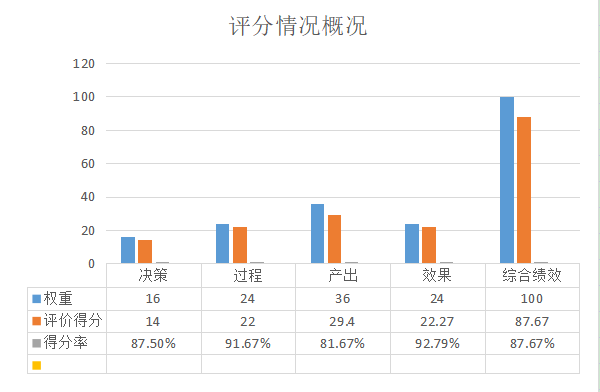 表11  评分汇总表（2）主要结论总的看来，2021年张湾区财政衔接资金项目评价等级为良好。①决策：权重16分，评价得分14分，得分率87.5%。项目立项依据充分、程序合规，但村级道路预算编制合理性有待提升。2.过程权重24分，评价得分22分，得分率91.67%。项目资金到位及时，但截至2022年10月底仍有631.37万元因部分项目未验收未拨付，392.76万元未执行完毕。3.产出权重36分，评价得分29.4分，得分率81.67%。产出部分考核对象为各子项目，整体上完成率较好，但截至评价时点尚有少部分子项目未完工、未验收情况，部分子项目有结余资金 。4.效果权重24分，评价得分22.27分，得分率92.79%。项目的社会效益、经济效益、生态效益均较好，项目主管部门和项目实施单位(乡镇和街办)满 意度较好，但存在个别子项目绩效目标未达标现象，个别子项目建设的模式影响了部分实体项目可持续发展性。(四)主要成效及做法、存在的问题和建议1.项目成效（1）项目立项依据充分，程序规范，资金分配明确。张湾区政府为保障财政衔接资金项目工作有序开展，紧抓相关政策制度的跟进和完善。研究出台《关于 十堰市张湾区2021年统筹整合涉农资金项目〈十堰市张湾区2021年统筹整合财政涉农资金巩固项目计划方案〉的公示公告》、《十堰市张湾区2021年统筹整合财政涉农资金巩固项目计划方案》、《关于进一步规范统筹整合扶贫资金支出管理的通知》（张政办发〔2019〕15号）、《张湾区农业标准化生产和规模化经营相关产业扶持政策实施细则》等政策制度为巩固脱贫成果提供了保障。区财政部门负责统筹整合涉农资金的预算安排、拨付和监督；区乡村振兴局负责牵头编制年度统筹整合涉农资金使用方案和全区扶贫项目库建设；区有关项目主管部门 (区农业农村局、区交通局、区水利湖泊局等)负责分别提供对项目实施单位申报项目的审核意见及资金分配建议方案。各部门齐抓共管，保障工作有序开展。张湾区政府针对统筹涉农资金项目制定了相关项目管理及资金管理办法，明确了 项目申报、项目推进及项目验收管理办法。⑶ 项目完成情况良好，大部分项目已完工验收。基本符合质量要求。项目社会效益明显，社会认可度高。项目整体绩效评价结果良好，满意度较高。如：花果街办乡村振兴产业项目，改善了居住居住环境和经商环境，具有文体特色的2.5D项目生动地描绘了东风公司的发展史，让人赏心悦目的同时了解了十堰的历史文化。蔡家村特色养殖扶贫车间提档升级扩建项目已形成规模，势头良好，带动了当地居民的就业。2.存在的问题⑴预算编制工作有待加强。尤其是村级道路方面，项目考虑不够充分，存在部分项目由于多种原因未实施或者调整为其他路段公路现象。⑵资金在末端（村委会）支付滞后。本次评价的资金总量4813.74万元，截至评价时点财政拨付金额4198.37万元，累计支出3805.61万 元，仍有392.76万元未执行完毕，占总资金量的9.36%。主要是项目进展较慢，未达到付款进度要求。⑶产业项目效益不明显，社会资本投入不足影响可持续发展。评价组在实地走访中了解到部分产业项目因疫情、2022年旱情影响、销路不敞等原因，导致个别项目搁置，未达到预期收益。社会投资方因投入不足，后期还需政府扶持，对可持续性发展产生一定影响。3.建议⑴在制定预算时考虑充分各种影响因素，对于不适合立项的项目暂不考虑。⑵加强项目绩效目标的管理工作。绩效目标是预算绩效管理的起点，贯穿预算绩效管理始终。为使绩效目标有效发挥预算引导约束作用，建议指标指引“先一步”，培训指导“快一步”，预算绩效“齐同步”。指标指引“先一步”即按照“以用促建”的原则对绩效指标体系进行系统梳理；培训指导“快一步”即针对部门编制绩效目标中存在的理解不清、把握不准、难以细化量化等问题，在预算编制前夕，引入行业专家和第三方机构，采用“财政+行业专家+第三方”模式，实施精准辅导，以实际项目为例，深入讲解绩效目标编制思路及方法，从“业财融合”角度辅导各部门完善绩效目标，提高与财政资金的匹配性。预算绩效“齐同步”即在预算编制环节，依托预算管理一体化系统，实现项目预算与绩效目标同步编制、同步审核，切实做到将绩效目标作为预算安排的前置条件。并通过预算管理一体化系统导出全部项目绩效目标，与部门预算一并批复。⑶加大事中绩效监控力度。分析项目未及时完成的原因，加强项目实施过程中的监管。一方面各项目实施单位要仔细分析项目未能及时完成原因，根据实际情况制定整改方案，将整改方案和整改成果及时上报；另一方面要完善项目实施工作制度，明确建设任务、时间节点和责任人，加强工作调度和现场检查，加大项目推进力度。⑷跟进产业项目，确保产业项目实现良性发展。建议各实施单位根据当地情况，安排专人负责财政涉农资金项目档案管理，对已实施项目持续跟进，及时发现持续发展中存在的问题并及时解决，确保项目行之有效，真正促进乡村振兴发展。(五)其他需说明的问题1.本次绩效评价的局限性问卷调查的结果受调查对象主观性、调查地点的人群特征、调查样本量等因素决定，我们在此基础上进行相关分析，分析得出的结论可能与现实存在一定的差异。2.村级道路资金村级道路财政下达任务总金额为800万元，但预算总里程为52.6公里，根据1公里拨付16万元，预算金额为841.6万元。评价组根据已实施子项目预算长度计算所得下达任务金额，未实施项目预算金额按比例倒推计算。村级道路调整后资金，对于已验收的按验收里程乘以16万元/公里所得，对于未验收公路依然按预算里程计算所得。因本次评价截止时点仍有部分公路未验收，因此调整后预算金额不是最终金额，待所有公路验收后方可确定最终金额。由于村级公路中部分验收里程不等于预算里程，但财政拨付根据预算里程乘以16万元拨付。主管部门区交通局说明后期省交通局会根据验收里程按每公里20万元再次拨付，对此次拨付金额实行多退少补措施。3.评价小组成员(六)附件1.绩效评价指标体系评分明细表2.1 柏林镇绩效评价指标体系评分明细表2.2方滩乡绩效评价指标体系评分明细表2.3 红卫街办绩效评价指标体系评分明细表2.4 汉江街办绩效评价指标体系评分明细表2.5 花果街办绩效评价指标体系评分明细表2.6 黄龙镇绩效评价指标体系评分明细表2.7 西城开发区绩效评价指标体系评分明细表2.8 西沟乡绩效评价指标体系评分明细表2.9 区农业农村局绩效评价指标体系评分明细表3.基础数据汇总表4.访谈提纲及主要信息记录汇总5.调查问卷主要信息汇总表6.评价依据目录7.绩效评价方案主评人; 主评人：                     湖北惟众会计师事务所（普通合伙）               二0二二年十一月序号项目金额备注1本次绩效评价财政资金 5,052.00 2子项目调整后资金 4,813.74 3调整金额 -238.26 村级道路调整-225.08万元，其他调整-13.18万元4截至评价时点财政拨付资金 4,198.37 5截至评价时点累计支付 3,805.61 6尚未支付 392.76 项目主管部门项目分类财政下达资金任务追加调整后资金调整金额截至评价时点财政拨付金额截至评价时点支付金额结余金额区农业农村局产业项目40.00  39.59  -0.41  39.59  38.41  1.18 区发改局产业项目 1,130.00  1,124.63  -5.37  976.50  921.18  55.32 区交通局产业项目 800.00  574.92  -225.08  506.54  369.42  137.12 区农业农村局产业项目 847.00  839.92  -7.08  839.92  734.50  105.42 区农业农村局村基础设施 600.00  599.77  -0.23  599.77  517.72  82.05 区水利和湖泊局产业项目 656.00  656.00  -    257.14  257.14  -   区文旅局产业项目 126.00  126.00  -    126.00  126.00  -   区乡村振兴局产业项目 813.00  812.99  -0.01  812.99  802.52  10.47 区乡村振兴局村基础设施 40.00  39.92  -0.08  39.92  38.72  1.20 总计总计 5,052.00  4,813.74  -238.26  4,198.37  3,805.61  392.76 序号项目实施部门项目名称财政下达资金任务 追加调整后资金 截至评价时点财政拨付金额 截至评价时点支付金额 结余金额 1柏林镇鲍花村环境整治40.00 39.92  39.92  38.72  1.20 1柏林镇秦家坪村旅游开发项目145.00  145.00 145.00  145.00  -   1柏林镇十堰市食品加工产业园及乡村振兴产业项目100.00  94.63  66.50  47.50  19.00 1柏林镇小堰村产业恢复发展40.00  39.59  39.59  38.41 1.18 1柏林镇村级产业道路建设（白马山村）27.69  -    -    -    -   1柏林镇村级产业道路建设（秦家坪村） 6.92  -    -    -    -   1柏林镇村级产业道路建设（柏林村 村委会-金九） 9.60  10.30 9.60  9.60  -   1柏林镇村级产业道路建设（鲍花村 郑家沟） -    4.80  4.80  3.36  1.44 1柏林镇村级产业道路建设（鲍花村 杨家沟） -    16.00  16.00  11.20  4.80 1柏林镇村级产业道路建设（白马山村） -    30.40  30.40  30.40  -   1柏林镇村级产业道路建设（柏林村  316国道） 16.00  16.00  16.00  -    16.00 1柏林镇农田水利设施灾后恢复（小堰村段）100.00  100.00  35.94  35.94  -   2车城街办村级产业道路建设（谢家村）121.83  -    -    -    -   2车城街办村级产业道路建设（三岔河村）20.77  -    -    -    -   3方滩乡二方路沿线环境整治430.00  429.80 429.80  356.25  73.55 3方滩乡方滩乡沿线银杏树种植工程396.00  389.73 389.73  378.00  11.73 3方滩乡文武沟村罗家山油橄榄产业园扩建20.00  20.00  20.00  19.76  0.24 3方滩乡文武沟村柿子产业扶育15.00  15.00  15.00  13.00  2.00 3方滩乡村级产业道路建设（文武沟村）56.00  56.00  56.00  56.00  -   3方滩乡村级产业道路建设（王家山村）30.40  30.40  30.40  9.12  21.28 3方滩乡村级产业道路建设（徐家湾村）16.00  16.00  16.00  16.00  -   4汉江街道茅坪村新建石榴釆摘园87.00  87.00  87.00  83.08  3.92 4汉江街道梁家沟村村庄环境整治170.00  169.97 169.97  161.47  8.50 4汉江街道梁家沟村新建小水果釆摘园100.00  100.00 100.00  100.00  -   4汉江街道柳家河村小水果产业园建设40.00  40.00  40.00  37.53  2.47 4汉江街道村级产业道路建设（马家沟村）64.00  64.00  -    -    -   4汉江街道村级产业道路建设（桐树沟村）24.00  24.00  24.00  -    24.00 4汉江街道村级产业道路建设（凤凰沟村 1组-2组）32.00  32.00  32.00  32.00  -   4汉江街道村级产业道路建设（凤凰沟村 2组-3组）16.00  16.00  16.00  16.00  -   4汉江街道村级产业道路建设（柳家河村）32.00  32.00  32.00  22.40  9.60 4汉江街道村级产业道路建设（茅坪村 209国突后排 ）16.00  16.00  16.00  16.00  -   4汉江街道村级产业道路建设（茅坪村七组）16.00  16.00  16.00  16.00  -   4汉江街道村级产业道路建设（双楼门村）16.00  16.00  16.00  11.20 4.80 4汉江街道村级产业道路建设（刘家村）24.00  24.00  24.00  -   24.00 4汉江街道村级产业道路建设（梁家沟村）16.00  22.40  22.40  22.40  -   4汉江街道村级产业道路建设（胡家村） -    19.20  19.20  19.20  -   5红卫街道村级产业道路建设（牛场村 袁家沟）22.40 8.00  5.60  -    5.60 5红卫街道村级产业道路建设（曾家村 周家沟）16.00  10.40  12.80  12.80  -   5红卫街道村级产业道路建设（曾家村 王家沟）12.80  8.80 10.24  10.24  -   5红卫街道村级产业道路建设（牛场村 吕沟巷）32.00 16.00  9.60  -    9.60 5红卫街道村级产业道路建设（石桥村）16.00  16.00  16.00  -    16.00 6花果街道村级产业道路建设（二堰村）16.00  8.93  8.93  8.93  -   6花果街道村级产业道路建设（花园村） 9.60  9.28  9.28  9.28  -   6花果街道村级产业道路建设（大路村） 8.00  5.29  5.29  5.29  -   6花果街道S447省道花果街道段银杏树种植256.00  255.19 255.19  165.00  90.19 6花果街道蔡家村特色养殖扶贫车间提档升级扩建项目25.00  24.99  24.99  23.15  1.84 6花果街道花园村基础设施及综合环境整治以工代赈项目100.00  100.00 100.00  100.00  -   6花果街道十堰市食品加工产业园及乡村振兴产业项目（安沟社区孝德文化馆）37.85  37.85  37.85  37.85  -   6花果街道十堰市食品加工产业园及乡村振兴产业项目（安沟社区放马坪古巷一期）145.38  145.38 145.38 145.38  -   6花果街道十堰市食品加工产业园及乡村振兴产业项目（安沟社区《往西时光》2.5D浮窗墙工程）21.80  21.80  21.80  21.80  -   6花果街道十堰市食品加工产业园及乡村振兴产业项目（花园新村社区 放马坪围墙改造） 4.60  4.60  4.60  4.60  -   6花果街道十堰市食品加工产业园及乡村振兴产业项目（花园新村社区 放马坪杨家后沟民居改造）150.00  150.00 150.00  150.00  -   6花果街道十堰市食品加工产业园及乡村振兴产业项目（花园新村社区 老兵之家广告制作） 5.28  5.28  5.28  5.28  -   6花果街道十堰市食品加工产业园及乡村振兴产业项目（花园新村社区  农耕馆广告制作） 7.74  7.74  7.74  7.74  -   6花果街道十堰市食品加工产业园及乡村振兴产业项目（花园新村社区 制动件环境整治）27.35  27.35  27.35  27.35  -   6花果街道农田水利设施灾后恢复（三堰沟）300.00  300.00  81.65  81.65  -   7黄龙镇村级产业道路建设（回龙村） 8.00  8.00  8.00  8.00  -   7黄龙镇村级产业道路建设（鲍湾村） 8.00  8.00  8.00  8.00  -   7黄龙镇村级产业道路建设（黄龙滩村）16.00 14.72 16.00  16.00  -   7黄龙镇东湾村蔬菜基地防洪渠灾后重建22.00  22.00  22.00  22.00  -   7黄龙镇黄龙镇回龙村石磨坊项目160.00  160.00 160.00  160.00  -   7黄龙镇堰石村易迁安置区扶贫车间配套消防和光伏发电配套设施设施完善项目60.00  60.00  60.00  51.61  8.39 7黄龙镇朱庄村种养一体化项目300.00  300.00 300.00  300.00  -   7黄龙镇农田水利设施灾后恢复（大沟村段）106.00  106.00  72.00  72.00  -   8区农业农村局十堰市食品加工产业园及乡村振兴产业项目400.00  400.00 280.00  253.00  27.00 9西城开发区村级产业道路建设（草店村）20.77  -    -    -    -   9西城开发区农田水利设施灾后恢复（草店村段）150.00  150.00  67.55  67.55  -   10西沟乡村级产业道路建设（黄土村 长河湾景区）32.45  -    -    -    -   10西沟乡村级产业道路建设（黄土村 四组）20.77  -    -    -    -   10西沟乡相公村80亩软枣猕猴桃提档升级44.00  44.00  44.00  44.00  -   10西沟乡相公村南沟南山苗木种植126.00  126.00 126.00  126.00  -   10西沟乡白石街易迁安置区产业配套电力增容项目70.00  70.00  70.00  69.07  0.93 10西沟乡沙洲村猕猴桃避雨栽培示范建设项目50.00  50.00  50.00  46.50  3.50 合计合计合计 5,052.00  4,813.74 4,198.37  3,805.61  392.76 序号项目实施部门项目名称财政下达资金任务 追加调整后资金 截至评价时点财政拨付金额 截至评价时点支付金额 结余金额 1柏林镇村级产业道路建设（白马山村）27.69  -    -    -    -   1柏林镇村级产业道路建设（秦家坪村） 6.92  -    -    -    -   2汉江街办村级产业道路建设（马家沟村）64.00  64.00  -    -    -   3车城街办村级产业道路建设（谢家村）121.83  -    -    -    -   3车城街办村级产业道路建设（三岔河村）20.77  -    -    -    -   4西城开发区村级产业道路建设（草店村）20.77  -    -    -    -   5西沟乡村级产业道路建设（黄土村 长河湾景区）32.45  -    -    -    -   5西沟乡村级产业道路建设（黄土村 四组）20.77  -    -    -    -   合计合计合计315.264.00- -    -   序号项目实施部门项目名称财政下达资金任务 追加调整后资金 截至评价时点财政拨付金额 截至评价时点支付金额 结余金额 1柏林镇村级产业道路建设（鲍花村 郑家沟） -    4.80  4.80  3.36  1.44 1柏林镇村级产业道路建设（鲍花村 杨家沟） -    16.00  16.00  11.20  4.80 1柏林镇村级产业道路建设（白马山村） -    30.40  30.40  30.40  -   2汉江街办村级产业道路建设（胡家村） -    19.20  19.20  19.20  -   合计合计合计 -70.4070.4064.166.24一级
指标二级
指标三级指标权重指标解释指标说明评价标准决策（16分）项目立项（6分）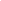 立项依据充分性3项目立项是否符合法律法规、相关政策、发展规划以及部门职责，用以反映和考核项目立项依据情况。评价要点：
①项目立项是否符合国家法律法规、国民经济发展规划和相关政策；
②项目立项是否符合行业发展规划和政策要求；
③项目立项是否与部门职责范围相符，属于部门履职所需；
④项目是否属于公共财政支持范围，是否符合中央、地方事权支出责任划分原则；
⑤项目是否与相关部门同类项目或部门内部相关项目重复。1.立项符合国家法律法规、国民经济发展规划和相关政策得0.6分，否则不得分；
2.符合行业发展规划和政策要求得0.6分，否则不得分；
3.立项与部门职责范围相符，属于部门履职所需得0.6分，否则不得分；
4.项目属于公共财政支持范围，符合中央、地方事权支出责任划分原则得0.6分，否则不得分；
5.项目与相关部门同类项目或部门内部相关项目不重复得1分，否则不得分。决策（16分）项目立项（6分）立项程序规范性3项目申请、设立过程是否符合相关要求，用以反映和考核项目立项的规范情况。评价要点：
①项目是否按照规定的程序申请设立；
②审批文件、材料是否符合相关要求；
③事前是否已经过必要的可行性研究、专家论证、风险评估、绩效评估、集体决策。1.项目按规定程序申请设立得1分，否则不得分； 
2.项目提交的申请文件、材料符合申报要求得1分，否则不得分；
3.项目申报经过专家论证、评估、集体决策等程序或具备项目可行性研究报告、初步设计等资料得1分，否则不得分。决策（16分）绩效目标（4分）绩效目标合理性2项目所设定的绩效目标是否依据充分，是否符合客观实际，用以反映和考核项目绩效目标与项目实施的相符情况。评价要点：
（如未设定预算绩效目标，也可考核其他工作任务目标）
①项目是否有绩效目标；
②项目绩效目标与实际工作内容是否具有相关性；
③项目预期产出效益和效果是否符合正常的业绩水平；
④是否与预算确定的项目投资额或资金量相匹配。1.项目制定了实施方案或编制项目申报标准文本，设置了绩效目标得0.5分，否则不得分；
2.绩效目标与实际工作内容相关得0.5分，否则不得分；
3.项目预期产出效益和效果符合正常的业绩水平得0.5分，否则不得分；
4.与项目年度任务数或计划数相对应得0.5分，否则不得分。决策（16分）绩效目标（4分）绩效目标明确性2依据绩效目标设定的绩效指标是否清晰、细化、可衡量等，用以反映和考核项目绩效目标的明细化情况。评价要点：
①是否将项目绩效目标细化分解为具体的绩效指标；
②是否通过清晰、可衡量的指标值予以体现；
③是否与项目目标任务数或计划数相对应。1.将项目绩效目标细化分解为具体的绩效指标得1分，否则不得分；
2.通过清晰、可衡量的指标值予以体现得0.5分，否则不得分；
4.与项目年度任务数或计划数相对应得0.5分，否则不得分。决策（16分）资金投入（6分）预算编制科学性3项目预算编制是否经过科学论证、有明确准，资金额度与年度目标是否相适应，用以反映和考核项目预算编制的科学性、合理性情况。评价要点：
①预算编制是否经过科学论证；
②预算内容与项目内容是否匹配；
③预算额度测算依据是否充分，是否按照标准编制；
④预算确定的项目投资额或资金量是否与工作任务相匹配。1.预算编制是否经过科学论证得0.5分，否则不得分；
2.预算内容与项目内容匹配得0.5分，否则不得分；
3.预算额度测算依据充分，按照标准编制得1分，否则不得分。
4.预算确定的项目投资额或资金量与工作任务相匹配得1分，否则不得分。决策（16分）资金投入（6分）资金分配合理性3项目预算资金分配是否有测算依据，与补助单位或地方实际是否相适应，用以反映和考核项目预算资金分配的科学性、合理性情况。评价要点：
①预算资金分配依据是否充分；
②资金分配额度是否合理，与项目单位或地方实际是否相适应。1.预算资金分配依据充分得1分，否则不得分；
2.资金分配额度合理得2分，否则不得分。一级
指标二级
指标三级指标权重指标解释指标说明评价标准过程（24分）资金管理（12分）资金到位率4实际到位资金与预算资金的比率，用以反映和考核资金落实情况对项目实施的总体保障程度。①资金到位率=（实际到位资金/预算资金）×100%；
②实际到位资金：一定时期（本年度或项目期）内落实到具体项目的资金；
③预算资金：一定时期（本年度或项目期）内预算安排到具体项目的资金。资金到位率=100%得4分，[90%-100%]分，[80%-90%]得2分，[70%-80%]得1分,70%以下得0分。                过程（24分）资金管理（12分）预算执行率4项目预算资金是否按照计划执行，用以反映或考核项目预算执行情况。①预算执行率=（实际支出资金/实际到位资金）×100%；
②实际支出资金：一定时期（本年度或项目期）内项目实际拨付的资金。预算执行率=100%得4分，[90%-100%]得3分，[80%-90%]得2分，[70%-80%]得1分,70%以下得0分。                过程（24分）资金管理（12分）资金使用合规性4项目资金使用是否符合相关的财务管理制度规定，用以反映和考核项目资金的规范运行情况。①是否符合国家财经法规和财务管理制度以及有关专项资金管理办法的规定；
②资金的拨付是否有完整的审批程序和手续；
③是否符合项目预算批复或合同规定的用途；
④是否存在截留、挤占、挪用、虚列支出等情况。1.资金的拨付有完整的审批程序和手续得2分；出现资金拨付不符合规定程序和手续，每次项扣0.3分，扣完为止；
2.专项资金的使用设立专帐核算或辅助账核算，明确专项资金支出情况得2分，未设专账或辅助账的扣0.5分，资金使用情况记录不准确、不清晰、不可查，发现一例扣0.2分，扣完为止。过程（24分）组织实施管理制度健全性6项目实施单位的财务和业务管理制度是否健全，用以反映和考核财务和业务管理制度对项目顺利实施的保障情况。评价要点：
①是否已制定或具有相应的财务和业务管理制度；
②财务和业务管理制度是否合法、合规、完整。1.具备项目建设管理制度得3分，重要制度缺失1项扣0.5分，扣完为止；
2.各类制度内容合法、合规、完整，制度文件正式规范得3分，内容不合规不完整，文件不规范的每次项扣0.5分，扣完为止。过程（24分）组织实施制度执行有效性6项目实施是否符合相关管理规定，用以反映和考核相关管理制度的有效执行情况。评价要点：
①是否遵守相关法律法规和相关管理规定；
②项目调整及支出调整手续是否完备；
③项目合同书、验收报告、技术鉴定等资料是否齐全并及时归档；
④项目实施的人员条件、场地设备、信息支撑等是否落实到位。1.建立专门机构，明确人员职能职责的得1.5分，机构不健全、职责不明确的此项不得分；
2.项目调整及支出调整手续完备得1.5分，否则不得分；
3.项目合同书、验收报告、技术鉴定等资料齐全并及时归档得1.5分，否则不得分。
4.项目实施的人员条件、场地设备、信息支撑等落实到位得1.5分，否则不得分。一级
指标二级
指标三级指标权重指标解释指标说明评价标准产出（36分)柏林镇项目鲍花村环境整治3.71实际完成率:项目实施的实际产出数与计划产出数的比率，用以反映和考核项目产出数量目标的实现程度

质量指标达成率:项目完成的质量达标产出数与实际产出数的比率，用以反映和考核项目产出质量目标的实现程度。

完成及时性: 项目实际完成时间与计划完成时间的比较，用以反映和考核项目产出时效目标的实现程度。

成本节约率:完成项目计划工作目标的实际节成本与计划成本的比率，用以反映和考核项目的成本节约程度。项目产出针对乡镇、街办和主管部门各自实施的子项目，逐个从实际完成率、质量达标率、完成及时性、成本节约率等方面进行分析评价:
实际完成率= (实际产出数/计划产出数) X100%。实际产出数:一定时期 (本年度或项目期) 内项目实际产出的产品或提供的服务数量。

质量达标率= (质量达标产出数/实际产出数) X100%。
质量达标产出数:一定时期 (本年度或项目期) 内实际达到既定质量标准的产品或服务数量。既定质量标准是指项目实施单位设立绩效目标时依据计划标准、行业标准、历史标准或其他标准而设定的绩效指标值。

实际完成时间:项目实施单位完成该项目实际所耗用的时间。
计划完成时间:按照项目实施计划或相关规定完成该项目所需的时间。
计划产出数:项目绩效目标确定的在一定时期 (本年度或项目期) 内计划产出的产品或提供的服务数量。

成本节约率=[(计划成本-实际成本) /计划成本]X100%。
实际成本:项目实施单位如期、保质、保量完成既定工作目标实际所耗费的支出。
计划成本:项目实施单位为完成工作目标计划安排的支出，一般以项目预算为参考。

考虑到本次评价范围内的所有已完工项目质量已达标) ，此次评价将完工数量和结余资金作为产出得分参考标准。其中：各乡镇未完工项目数量占应实施子项目总数比例作为扣分依据： 0<S≤10%扣 0.25分;10%<S≤20%扣0.5分;20%<S≤30%扣 0.75 分;30<S≤40%扣1分；40%≤以上扣1.25分。对于未实施也无需再实施项目每个项目扣0.2分，已完工但未验收或未完成造价结算报告的每个项目扣0.2分。各乡镇子项目资金使用和结余“比例”作为产出得分程度的参考标准，设定结余资金比例扣分标准为: 1<S≤10%扣 0.2 分;10%<S≤20%扣0.4分;20%<S≤30%扣 0.6分;30<S≤40%扣 0.8 分，其中结余资金比例=结余资金/追加调整后资金量。产出（36分)柏林镇项目秦家坪村旅游开发项目3.71实际完成率:项目实施的实际产出数与计划产出数的比率，用以反映和考核项目产出数量目标的实现程度

质量指标达成率:项目完成的质量达标产出数与实际产出数的比率，用以反映和考核项目产出质量目标的实现程度。

完成及时性: 项目实际完成时间与计划完成时间的比较，用以反映和考核项目产出时效目标的实现程度。

成本节约率:完成项目计划工作目标的实际节成本与计划成本的比率，用以反映和考核项目的成本节约程度。项目产出针对乡镇、街办和主管部门各自实施的子项目，逐个从实际完成率、质量达标率、完成及时性、成本节约率等方面进行分析评价:
实际完成率= (实际产出数/计划产出数) X100%。实际产出数:一定时期 (本年度或项目期) 内项目实际产出的产品或提供的服务数量。

质量达标率= (质量达标产出数/实际产出数) X100%。
质量达标产出数:一定时期 (本年度或项目期) 内实际达到既定质量标准的产品或服务数量。既定质量标准是指项目实施单位设立绩效目标时依据计划标准、行业标准、历史标准或其他标准而设定的绩效指标值。

实际完成时间:项目实施单位完成该项目实际所耗用的时间。
计划完成时间:按照项目实施计划或相关规定完成该项目所需的时间。
计划产出数:项目绩效目标确定的在一定时期 (本年度或项目期) 内计划产出的产品或提供的服务数量。

成本节约率=[(计划成本-实际成本) /计划成本]X100%。
实际成本:项目实施单位如期、保质、保量完成既定工作目标实际所耗费的支出。
计划成本:项目实施单位为完成工作目标计划安排的支出，一般以项目预算为参考。

考虑到本次评价范围内的所有已完工项目质量已达标) ，此次评价将完工数量和结余资金作为产出得分参考标准。其中：各乡镇未完工项目数量占应实施子项目总数比例作为扣分依据： 0<S≤10%扣 0.25分;10%<S≤20%扣0.5分;20%<S≤30%扣 0.75 分;30<S≤40%扣1分；40%≤以上扣1.25分。对于未实施也无需再实施项目每个项目扣0.2分，已完工但未验收或未完成造价结算报告的每个项目扣0.2分。各乡镇子项目资金使用和结余“比例”作为产出得分程度的参考标准，设定结余资金比例扣分标准为: 1<S≤10%扣 0.2 分;10%<S≤20%扣0.4分;20%<S≤30%扣 0.6分;30<S≤40%扣 0.8 分，其中结余资金比例=结余资金/追加调整后资金量。产出（36分)柏林镇项目十堰市食品加工产业园及乡村振兴产业项目3.71实际完成率:项目实施的实际产出数与计划产出数的比率，用以反映和考核项目产出数量目标的实现程度

质量指标达成率:项目完成的质量达标产出数与实际产出数的比率，用以反映和考核项目产出质量目标的实现程度。

完成及时性: 项目实际完成时间与计划完成时间的比较，用以反映和考核项目产出时效目标的实现程度。

成本节约率:完成项目计划工作目标的实际节成本与计划成本的比率，用以反映和考核项目的成本节约程度。项目产出针对乡镇、街办和主管部门各自实施的子项目，逐个从实际完成率、质量达标率、完成及时性、成本节约率等方面进行分析评价:
实际完成率= (实际产出数/计划产出数) X100%。实际产出数:一定时期 (本年度或项目期) 内项目实际产出的产品或提供的服务数量。

质量达标率= (质量达标产出数/实际产出数) X100%。
质量达标产出数:一定时期 (本年度或项目期) 内实际达到既定质量标准的产品或服务数量。既定质量标准是指项目实施单位设立绩效目标时依据计划标准、行业标准、历史标准或其他标准而设定的绩效指标值。

实际完成时间:项目实施单位完成该项目实际所耗用的时间。
计划完成时间:按照项目实施计划或相关规定完成该项目所需的时间。
计划产出数:项目绩效目标确定的在一定时期 (本年度或项目期) 内计划产出的产品或提供的服务数量。

成本节约率=[(计划成本-实际成本) /计划成本]X100%。
实际成本:项目实施单位如期、保质、保量完成既定工作目标实际所耗费的支出。
计划成本:项目实施单位为完成工作目标计划安排的支出，一般以项目预算为参考。

考虑到本次评价范围内的所有已完工项目质量已达标) ，此次评价将完工数量和结余资金作为产出得分参考标准。其中：各乡镇未完工项目数量占应实施子项目总数比例作为扣分依据： 0<S≤10%扣 0.25分;10%<S≤20%扣0.5分;20%<S≤30%扣 0.75 分;30<S≤40%扣1分；40%≤以上扣1.25分。对于未实施也无需再实施项目每个项目扣0.2分，已完工但未验收或未完成造价结算报告的每个项目扣0.2分。各乡镇子项目资金使用和结余“比例”作为产出得分程度的参考标准，设定结余资金比例扣分标准为: 1<S≤10%扣 0.2 分;10%<S≤20%扣0.4分;20%<S≤30%扣 0.6分;30<S≤40%扣 0.8 分，其中结余资金比例=结余资金/追加调整后资金量。产出（36分)柏林镇项目小堰村产业恢复发展3.71实际完成率:项目实施的实际产出数与计划产出数的比率，用以反映和考核项目产出数量目标的实现程度

质量指标达成率:项目完成的质量达标产出数与实际产出数的比率，用以反映和考核项目产出质量目标的实现程度。

完成及时性: 项目实际完成时间与计划完成时间的比较，用以反映和考核项目产出时效目标的实现程度。

成本节约率:完成项目计划工作目标的实际节成本与计划成本的比率，用以反映和考核项目的成本节约程度。项目产出针对乡镇、街办和主管部门各自实施的子项目，逐个从实际完成率、质量达标率、完成及时性、成本节约率等方面进行分析评价:
实际完成率= (实际产出数/计划产出数) X100%。实际产出数:一定时期 (本年度或项目期) 内项目实际产出的产品或提供的服务数量。

质量达标率= (质量达标产出数/实际产出数) X100%。
质量达标产出数:一定时期 (本年度或项目期) 内实际达到既定质量标准的产品或服务数量。既定质量标准是指项目实施单位设立绩效目标时依据计划标准、行业标准、历史标准或其他标准而设定的绩效指标值。

实际完成时间:项目实施单位完成该项目实际所耗用的时间。
计划完成时间:按照项目实施计划或相关规定完成该项目所需的时间。
计划产出数:项目绩效目标确定的在一定时期 (本年度或项目期) 内计划产出的产品或提供的服务数量。

成本节约率=[(计划成本-实际成本) /计划成本]X100%。
实际成本:项目实施单位如期、保质、保量完成既定工作目标实际所耗费的支出。
计划成本:项目实施单位为完成工作目标计划安排的支出，一般以项目预算为参考。

考虑到本次评价范围内的所有已完工项目质量已达标) ，此次评价将完工数量和结余资金作为产出得分参考标准。其中：各乡镇未完工项目数量占应实施子项目总数比例作为扣分依据： 0<S≤10%扣 0.25分;10%<S≤20%扣0.5分;20%<S≤30%扣 0.75 分;30<S≤40%扣1分；40%≤以上扣1.25分。对于未实施也无需再实施项目每个项目扣0.2分，已完工但未验收或未完成造价结算报告的每个项目扣0.2分。各乡镇子项目资金使用和结余“比例”作为产出得分程度的参考标准，设定结余资金比例扣分标准为: 1<S≤10%扣 0.2 分;10%<S≤20%扣0.4分;20%<S≤30%扣 0.6分;30<S≤40%扣 0.8 分，其中结余资金比例=结余资金/追加调整后资金量。产出（36分)柏林镇项目村级产业道路建设（白马山村）3.71实际完成率:项目实施的实际产出数与计划产出数的比率，用以反映和考核项目产出数量目标的实现程度

质量指标达成率:项目完成的质量达标产出数与实际产出数的比率，用以反映和考核项目产出质量目标的实现程度。

完成及时性: 项目实际完成时间与计划完成时间的比较，用以反映和考核项目产出时效目标的实现程度。

成本节约率:完成项目计划工作目标的实际节成本与计划成本的比率，用以反映和考核项目的成本节约程度。项目产出针对乡镇、街办和主管部门各自实施的子项目，逐个从实际完成率、质量达标率、完成及时性、成本节约率等方面进行分析评价:
实际完成率= (实际产出数/计划产出数) X100%。实际产出数:一定时期 (本年度或项目期) 内项目实际产出的产品或提供的服务数量。

质量达标率= (质量达标产出数/实际产出数) X100%。
质量达标产出数:一定时期 (本年度或项目期) 内实际达到既定质量标准的产品或服务数量。既定质量标准是指项目实施单位设立绩效目标时依据计划标准、行业标准、历史标准或其他标准而设定的绩效指标值。

实际完成时间:项目实施单位完成该项目实际所耗用的时间。
计划完成时间:按照项目实施计划或相关规定完成该项目所需的时间。
计划产出数:项目绩效目标确定的在一定时期 (本年度或项目期) 内计划产出的产品或提供的服务数量。

成本节约率=[(计划成本-实际成本) /计划成本]X100%。
实际成本:项目实施单位如期、保质、保量完成既定工作目标实际所耗费的支出。
计划成本:项目实施单位为完成工作目标计划安排的支出，一般以项目预算为参考。

考虑到本次评价范围内的所有已完工项目质量已达标) ，此次评价将完工数量和结余资金作为产出得分参考标准。其中：各乡镇未完工项目数量占应实施子项目总数比例作为扣分依据： 0<S≤10%扣 0.25分;10%<S≤20%扣0.5分;20%<S≤30%扣 0.75 分;30<S≤40%扣1分；40%≤以上扣1.25分。对于未实施也无需再实施项目每个项目扣0.2分，已完工但未验收或未完成造价结算报告的每个项目扣0.2分。各乡镇子项目资金使用和结余“比例”作为产出得分程度的参考标准，设定结余资金比例扣分标准为: 1<S≤10%扣 0.2 分;10%<S≤20%扣0.4分;20%<S≤30%扣 0.6分;30<S≤40%扣 0.8 分，其中结余资金比例=结余资金/追加调整后资金量。产出（36分)柏林镇项目村级产业道路建设（秦家坪村）3.71实际完成率:项目实施的实际产出数与计划产出数的比率，用以反映和考核项目产出数量目标的实现程度

质量指标达成率:项目完成的质量达标产出数与实际产出数的比率，用以反映和考核项目产出质量目标的实现程度。

完成及时性: 项目实际完成时间与计划完成时间的比较，用以反映和考核项目产出时效目标的实现程度。

成本节约率:完成项目计划工作目标的实际节成本与计划成本的比率，用以反映和考核项目的成本节约程度。项目产出针对乡镇、街办和主管部门各自实施的子项目，逐个从实际完成率、质量达标率、完成及时性、成本节约率等方面进行分析评价:
实际完成率= (实际产出数/计划产出数) X100%。实际产出数:一定时期 (本年度或项目期) 内项目实际产出的产品或提供的服务数量。

质量达标率= (质量达标产出数/实际产出数) X100%。
质量达标产出数:一定时期 (本年度或项目期) 内实际达到既定质量标准的产品或服务数量。既定质量标准是指项目实施单位设立绩效目标时依据计划标准、行业标准、历史标准或其他标准而设定的绩效指标值。

实际完成时间:项目实施单位完成该项目实际所耗用的时间。
计划完成时间:按照项目实施计划或相关规定完成该项目所需的时间。
计划产出数:项目绩效目标确定的在一定时期 (本年度或项目期) 内计划产出的产品或提供的服务数量。

成本节约率=[(计划成本-实际成本) /计划成本]X100%。
实际成本:项目实施单位如期、保质、保量完成既定工作目标实际所耗费的支出。
计划成本:项目实施单位为完成工作目标计划安排的支出，一般以项目预算为参考。

考虑到本次评价范围内的所有已完工项目质量已达标) ，此次评价将完工数量和结余资金作为产出得分参考标准。其中：各乡镇未完工项目数量占应实施子项目总数比例作为扣分依据： 0<S≤10%扣 0.25分;10%<S≤20%扣0.5分;20%<S≤30%扣 0.75 分;30<S≤40%扣1分；40%≤以上扣1.25分。对于未实施也无需再实施项目每个项目扣0.2分，已完工但未验收或未完成造价结算报告的每个项目扣0.2分。各乡镇子项目资金使用和结余“比例”作为产出得分程度的参考标准，设定结余资金比例扣分标准为: 1<S≤10%扣 0.2 分;10%<S≤20%扣0.4分;20%<S≤30%扣 0.6分;30<S≤40%扣 0.8 分，其中结余资金比例=结余资金/追加调整后资金量。产出（36分)柏林镇项目村级产业道路建设（柏林村 村委会-金九）3.71实际完成率:项目实施的实际产出数与计划产出数的比率，用以反映和考核项目产出数量目标的实现程度

质量指标达成率:项目完成的质量达标产出数与实际产出数的比率，用以反映和考核项目产出质量目标的实现程度。

完成及时性: 项目实际完成时间与计划完成时间的比较，用以反映和考核项目产出时效目标的实现程度。

成本节约率:完成项目计划工作目标的实际节成本与计划成本的比率，用以反映和考核项目的成本节约程度。项目产出针对乡镇、街办和主管部门各自实施的子项目，逐个从实际完成率、质量达标率、完成及时性、成本节约率等方面进行分析评价:
实际完成率= (实际产出数/计划产出数) X100%。实际产出数:一定时期 (本年度或项目期) 内项目实际产出的产品或提供的服务数量。

质量达标率= (质量达标产出数/实际产出数) X100%。
质量达标产出数:一定时期 (本年度或项目期) 内实际达到既定质量标准的产品或服务数量。既定质量标准是指项目实施单位设立绩效目标时依据计划标准、行业标准、历史标准或其他标准而设定的绩效指标值。

实际完成时间:项目实施单位完成该项目实际所耗用的时间。
计划完成时间:按照项目实施计划或相关规定完成该项目所需的时间。
计划产出数:项目绩效目标确定的在一定时期 (本年度或项目期) 内计划产出的产品或提供的服务数量。

成本节约率=[(计划成本-实际成本) /计划成本]X100%。
实际成本:项目实施单位如期、保质、保量完成既定工作目标实际所耗费的支出。
计划成本:项目实施单位为完成工作目标计划安排的支出，一般以项目预算为参考。

考虑到本次评价范围内的所有已完工项目质量已达标) ，此次评价将完工数量和结余资金作为产出得分参考标准。其中：各乡镇未完工项目数量占应实施子项目总数比例作为扣分依据： 0<S≤10%扣 0.25分;10%<S≤20%扣0.5分;20%<S≤30%扣 0.75 分;30<S≤40%扣1分；40%≤以上扣1.25分。对于未实施也无需再实施项目每个项目扣0.2分，已完工但未验收或未完成造价结算报告的每个项目扣0.2分。各乡镇子项目资金使用和结余“比例”作为产出得分程度的参考标准，设定结余资金比例扣分标准为: 1<S≤10%扣 0.2 分;10%<S≤20%扣0.4分;20%<S≤30%扣 0.6分;30<S≤40%扣 0.8 分，其中结余资金比例=结余资金/追加调整后资金量。产出（36分)柏林镇项目村级产业道路建设（鲍花村 郑家沟）3.71实际完成率:项目实施的实际产出数与计划产出数的比率，用以反映和考核项目产出数量目标的实现程度

质量指标达成率:项目完成的质量达标产出数与实际产出数的比率，用以反映和考核项目产出质量目标的实现程度。

完成及时性: 项目实际完成时间与计划完成时间的比较，用以反映和考核项目产出时效目标的实现程度。

成本节约率:完成项目计划工作目标的实际节成本与计划成本的比率，用以反映和考核项目的成本节约程度。项目产出针对乡镇、街办和主管部门各自实施的子项目，逐个从实际完成率、质量达标率、完成及时性、成本节约率等方面进行分析评价:
实际完成率= (实际产出数/计划产出数) X100%。实际产出数:一定时期 (本年度或项目期) 内项目实际产出的产品或提供的服务数量。

质量达标率= (质量达标产出数/实际产出数) X100%。
质量达标产出数:一定时期 (本年度或项目期) 内实际达到既定质量标准的产品或服务数量。既定质量标准是指项目实施单位设立绩效目标时依据计划标准、行业标准、历史标准或其他标准而设定的绩效指标值。

实际完成时间:项目实施单位完成该项目实际所耗用的时间。
计划完成时间:按照项目实施计划或相关规定完成该项目所需的时间。
计划产出数:项目绩效目标确定的在一定时期 (本年度或项目期) 内计划产出的产品或提供的服务数量。

成本节约率=[(计划成本-实际成本) /计划成本]X100%。
实际成本:项目实施单位如期、保质、保量完成既定工作目标实际所耗费的支出。
计划成本:项目实施单位为完成工作目标计划安排的支出，一般以项目预算为参考。

考虑到本次评价范围内的所有已完工项目质量已达标) ，此次评价将完工数量和结余资金作为产出得分参考标准。其中：各乡镇未完工项目数量占应实施子项目总数比例作为扣分依据： 0<S≤10%扣 0.25分;10%<S≤20%扣0.5分;20%<S≤30%扣 0.75 分;30<S≤40%扣1分；40%≤以上扣1.25分。对于未实施也无需再实施项目每个项目扣0.2分，已完工但未验收或未完成造价结算报告的每个项目扣0.2分。各乡镇子项目资金使用和结余“比例”作为产出得分程度的参考标准，设定结余资金比例扣分标准为: 1<S≤10%扣 0.2 分;10%<S≤20%扣0.4分;20%<S≤30%扣 0.6分;30<S≤40%扣 0.8 分，其中结余资金比例=结余资金/追加调整后资金量。产出（36分)柏林镇项目村级产业道路建设（鲍花村 杨家沟）3.71实际完成率:项目实施的实际产出数与计划产出数的比率，用以反映和考核项目产出数量目标的实现程度

质量指标达成率:项目完成的质量达标产出数与实际产出数的比率，用以反映和考核项目产出质量目标的实现程度。

完成及时性: 项目实际完成时间与计划完成时间的比较，用以反映和考核项目产出时效目标的实现程度。

成本节约率:完成项目计划工作目标的实际节成本与计划成本的比率，用以反映和考核项目的成本节约程度。项目产出针对乡镇、街办和主管部门各自实施的子项目，逐个从实际完成率、质量达标率、完成及时性、成本节约率等方面进行分析评价:
实际完成率= (实际产出数/计划产出数) X100%。实际产出数:一定时期 (本年度或项目期) 内项目实际产出的产品或提供的服务数量。

质量达标率= (质量达标产出数/实际产出数) X100%。
质量达标产出数:一定时期 (本年度或项目期) 内实际达到既定质量标准的产品或服务数量。既定质量标准是指项目实施单位设立绩效目标时依据计划标准、行业标准、历史标准或其他标准而设定的绩效指标值。

实际完成时间:项目实施单位完成该项目实际所耗用的时间。
计划完成时间:按照项目实施计划或相关规定完成该项目所需的时间。
计划产出数:项目绩效目标确定的在一定时期 (本年度或项目期) 内计划产出的产品或提供的服务数量。

成本节约率=[(计划成本-实际成本) /计划成本]X100%。
实际成本:项目实施单位如期、保质、保量完成既定工作目标实际所耗费的支出。
计划成本:项目实施单位为完成工作目标计划安排的支出，一般以项目预算为参考。

考虑到本次评价范围内的所有已完工项目质量已达标) ，此次评价将完工数量和结余资金作为产出得分参考标准。其中：各乡镇未完工项目数量占应实施子项目总数比例作为扣分依据： 0<S≤10%扣 0.25分;10%<S≤20%扣0.5分;20%<S≤30%扣 0.75 分;30<S≤40%扣1分；40%≤以上扣1.25分。对于未实施也无需再实施项目每个项目扣0.2分，已完工但未验收或未完成造价结算报告的每个项目扣0.2分。各乡镇子项目资金使用和结余“比例”作为产出得分程度的参考标准，设定结余资金比例扣分标准为: 1<S≤10%扣 0.2 分;10%<S≤20%扣0.4分;20%<S≤30%扣 0.6分;30<S≤40%扣 0.8 分，其中结余资金比例=结余资金/追加调整后资金量。产出（36分)柏林镇项目村级产业道路建设（白马山村）3.71实际完成率:项目实施的实际产出数与计划产出数的比率，用以反映和考核项目产出数量目标的实现程度

质量指标达成率:项目完成的质量达标产出数与实际产出数的比率，用以反映和考核项目产出质量目标的实现程度。

完成及时性: 项目实际完成时间与计划完成时间的比较，用以反映和考核项目产出时效目标的实现程度。

成本节约率:完成项目计划工作目标的实际节成本与计划成本的比率，用以反映和考核项目的成本节约程度。项目产出针对乡镇、街办和主管部门各自实施的子项目，逐个从实际完成率、质量达标率、完成及时性、成本节约率等方面进行分析评价:
实际完成率= (实际产出数/计划产出数) X100%。实际产出数:一定时期 (本年度或项目期) 内项目实际产出的产品或提供的服务数量。

质量达标率= (质量达标产出数/实际产出数) X100%。
质量达标产出数:一定时期 (本年度或项目期) 内实际达到既定质量标准的产品或服务数量。既定质量标准是指项目实施单位设立绩效目标时依据计划标准、行业标准、历史标准或其他标准而设定的绩效指标值。

实际完成时间:项目实施单位完成该项目实际所耗用的时间。
计划完成时间:按照项目实施计划或相关规定完成该项目所需的时间。
计划产出数:项目绩效目标确定的在一定时期 (本年度或项目期) 内计划产出的产品或提供的服务数量。

成本节约率=[(计划成本-实际成本) /计划成本]X100%。
实际成本:项目实施单位如期、保质、保量完成既定工作目标实际所耗费的支出。
计划成本:项目实施单位为完成工作目标计划安排的支出，一般以项目预算为参考。

考虑到本次评价范围内的所有已完工项目质量已达标) ，此次评价将完工数量和结余资金作为产出得分参考标准。其中：各乡镇未完工项目数量占应实施子项目总数比例作为扣分依据： 0<S≤10%扣 0.25分;10%<S≤20%扣0.5分;20%<S≤30%扣 0.75 分;30<S≤40%扣1分；40%≤以上扣1.25分。对于未实施也无需再实施项目每个项目扣0.2分，已完工但未验收或未完成造价结算报告的每个项目扣0.2分。各乡镇子项目资金使用和结余“比例”作为产出得分程度的参考标准，设定结余资金比例扣分标准为: 1<S≤10%扣 0.2 分;10%<S≤20%扣0.4分;20%<S≤30%扣 0.6分;30<S≤40%扣 0.8 分，其中结余资金比例=结余资金/追加调整后资金量。产出（36分)柏林镇项目村级产业道路建设（柏林村  316国道）3.71实际完成率:项目实施的实际产出数与计划产出数的比率，用以反映和考核项目产出数量目标的实现程度

质量指标达成率:项目完成的质量达标产出数与实际产出数的比率，用以反映和考核项目产出质量目标的实现程度。

完成及时性: 项目实际完成时间与计划完成时间的比较，用以反映和考核项目产出时效目标的实现程度。

成本节约率:完成项目计划工作目标的实际节成本与计划成本的比率，用以反映和考核项目的成本节约程度。项目产出针对乡镇、街办和主管部门各自实施的子项目，逐个从实际完成率、质量达标率、完成及时性、成本节约率等方面进行分析评价:
实际完成率= (实际产出数/计划产出数) X100%。实际产出数:一定时期 (本年度或项目期) 内项目实际产出的产品或提供的服务数量。

质量达标率= (质量达标产出数/实际产出数) X100%。
质量达标产出数:一定时期 (本年度或项目期) 内实际达到既定质量标准的产品或服务数量。既定质量标准是指项目实施单位设立绩效目标时依据计划标准、行业标准、历史标准或其他标准而设定的绩效指标值。

实际完成时间:项目实施单位完成该项目实际所耗用的时间。
计划完成时间:按照项目实施计划或相关规定完成该项目所需的时间。
计划产出数:项目绩效目标确定的在一定时期 (本年度或项目期) 内计划产出的产品或提供的服务数量。

成本节约率=[(计划成本-实际成本) /计划成本]X100%。
实际成本:项目实施单位如期、保质、保量完成既定工作目标实际所耗费的支出。
计划成本:项目实施单位为完成工作目标计划安排的支出，一般以项目预算为参考。

考虑到本次评价范围内的所有已完工项目质量已达标) ，此次评价将完工数量和结余资金作为产出得分参考标准。其中：各乡镇未完工项目数量占应实施子项目总数比例作为扣分依据： 0<S≤10%扣 0.25分;10%<S≤20%扣0.5分;20%<S≤30%扣 0.75 分;30<S≤40%扣1分；40%≤以上扣1.25分。对于未实施也无需再实施项目每个项目扣0.2分，已完工但未验收或未完成造价结算报告的每个项目扣0.2分。各乡镇子项目资金使用和结余“比例”作为产出得分程度的参考标准，设定结余资金比例扣分标准为: 1<S≤10%扣 0.2 分;10%<S≤20%扣0.4分;20%<S≤30%扣 0.6分;30<S≤40%扣 0.8 分，其中结余资金比例=结余资金/追加调整后资金量。产出（36分)柏林镇项目农田水利设施灾后恢复（小堰村段）3.71实际完成率:项目实施的实际产出数与计划产出数的比率，用以反映和考核项目产出数量目标的实现程度

质量指标达成率:项目完成的质量达标产出数与实际产出数的比率，用以反映和考核项目产出质量目标的实现程度。

完成及时性: 项目实际完成时间与计划完成时间的比较，用以反映和考核项目产出时效目标的实现程度。

成本节约率:完成项目计划工作目标的实际节成本与计划成本的比率，用以反映和考核项目的成本节约程度。项目产出针对乡镇、街办和主管部门各自实施的子项目，逐个从实际完成率、质量达标率、完成及时性、成本节约率等方面进行分析评价:
实际完成率= (实际产出数/计划产出数) X100%。实际产出数:一定时期 (本年度或项目期) 内项目实际产出的产品或提供的服务数量。

质量达标率= (质量达标产出数/实际产出数) X100%。
质量达标产出数:一定时期 (本年度或项目期) 内实际达到既定质量标准的产品或服务数量。既定质量标准是指项目实施单位设立绩效目标时依据计划标准、行业标准、历史标准或其他标准而设定的绩效指标值。

实际完成时间:项目实施单位完成该项目实际所耗用的时间。
计划完成时间:按照项目实施计划或相关规定完成该项目所需的时间。
计划产出数:项目绩效目标确定的在一定时期 (本年度或项目期) 内计划产出的产品或提供的服务数量。

成本节约率=[(计划成本-实际成本) /计划成本]X100%。
实际成本:项目实施单位如期、保质、保量完成既定工作目标实际所耗费的支出。
计划成本:项目实施单位为完成工作目标计划安排的支出，一般以项目预算为参考。

考虑到本次评价范围内的所有已完工项目质量已达标) ，此次评价将完工数量和结余资金作为产出得分参考标准。其中：各乡镇未完工项目数量占应实施子项目总数比例作为扣分依据： 0<S≤10%扣 0.25分;10%<S≤20%扣0.5分;20%<S≤30%扣 0.75 分;30<S≤40%扣1分；40%≤以上扣1.25分。对于未实施也无需再实施项目每个项目扣0.2分，已完工但未验收或未完成造价结算报告的每个项目扣0.2分。各乡镇子项目资金使用和结余“比例”作为产出得分程度的参考标准，设定结余资金比例扣分标准为: 1<S≤10%扣 0.2 分;10%<S≤20%扣0.4分;20%<S≤30%扣 0.6分;30<S≤40%扣 0.8 分，其中结余资金比例=结余资金/追加调整后资金量。产出（36分)方滩乡项目二方路沿线环境整治7.16实际完成率:项目实施的实际产出数与计划产出数的比率，用以反映和考核项目产出数量目标的实现程度

质量指标达成率:项目完成的质量达标产出数与实际产出数的比率，用以反映和考核项目产出质量目标的实现程度。

完成及时性: 项目实际完成时间与计划完成时间的比较，用以反映和考核项目产出时效目标的实现程度。

成本节约率:完成项目计划工作目标的实际节成本与计划成本的比率，用以反映和考核项目的成本节约程度。项目产出针对乡镇、街办和主管部门各自实施的子项目，逐个从实际完成率、质量达标率、完成及时性、成本节约率等方面进行分析评价:
实际完成率= (实际产出数/计划产出数) X100%。实际产出数:一定时期 (本年度或项目期) 内项目实际产出的产品或提供的服务数量。

质量达标率= (质量达标产出数/实际产出数) X100%。
质量达标产出数:一定时期 (本年度或项目期) 内实际达到既定质量标准的产品或服务数量。既定质量标准是指项目实施单位设立绩效目标时依据计划标准、行业标准、历史标准或其他标准而设定的绩效指标值。

实际完成时间:项目实施单位完成该项目实际所耗用的时间。
计划完成时间:按照项目实施计划或相关规定完成该项目所需的时间。
计划产出数:项目绩效目标确定的在一定时期 (本年度或项目期) 内计划产出的产品或提供的服务数量。

成本节约率=[(计划成本-实际成本) /计划成本]X100%。
实际成本:项目实施单位如期、保质、保量完成既定工作目标实际所耗费的支出。
计划成本:项目实施单位为完成工作目标计划安排的支出，一般以项目预算为参考。

考虑到本次评价范围内的所有已完工项目质量已达标) ，此次评价将完工数量和结余资金作为产出得分参考标准。其中：各乡镇未完工项目数量占应实施子项目总数比例作为扣分依据： 0<S≤10%扣 0.25分;10%<S≤20%扣0.5分;20%<S≤30%扣 0.75 分;30<S≤40%扣1分；40%≤以上扣1.25分。对于未实施也无需再实施项目每个项目扣0.2分，已完工但未验收或未完成造价结算报告的每个项目扣0.2分。各乡镇子项目资金使用和结余“比例”作为产出得分程度的参考标准，设定结余资金比例扣分标准为: 1<S≤10%扣 0.2 分;10%<S≤20%扣0.4分;20%<S≤30%扣 0.6分;30<S≤40%扣 0.8 分，其中结余资金比例=结余资金/追加调整后资金量。产出（36分)方滩乡项目方滩乡沿线银杏树种植工程7.16实际完成率:项目实施的实际产出数与计划产出数的比率，用以反映和考核项目产出数量目标的实现程度

质量指标达成率:项目完成的质量达标产出数与实际产出数的比率，用以反映和考核项目产出质量目标的实现程度。

完成及时性: 项目实际完成时间与计划完成时间的比较，用以反映和考核项目产出时效目标的实现程度。

成本节约率:完成项目计划工作目标的实际节成本与计划成本的比率，用以反映和考核项目的成本节约程度。项目产出针对乡镇、街办和主管部门各自实施的子项目，逐个从实际完成率、质量达标率、完成及时性、成本节约率等方面进行分析评价:
实际完成率= (实际产出数/计划产出数) X100%。实际产出数:一定时期 (本年度或项目期) 内项目实际产出的产品或提供的服务数量。

质量达标率= (质量达标产出数/实际产出数) X100%。
质量达标产出数:一定时期 (本年度或项目期) 内实际达到既定质量标准的产品或服务数量。既定质量标准是指项目实施单位设立绩效目标时依据计划标准、行业标准、历史标准或其他标准而设定的绩效指标值。

实际完成时间:项目实施单位完成该项目实际所耗用的时间。
计划完成时间:按照项目实施计划或相关规定完成该项目所需的时间。
计划产出数:项目绩效目标确定的在一定时期 (本年度或项目期) 内计划产出的产品或提供的服务数量。

成本节约率=[(计划成本-实际成本) /计划成本]X100%。
实际成本:项目实施单位如期、保质、保量完成既定工作目标实际所耗费的支出。
计划成本:项目实施单位为完成工作目标计划安排的支出，一般以项目预算为参考。

考虑到本次评价范围内的所有已完工项目质量已达标) ，此次评价将完工数量和结余资金作为产出得分参考标准。其中：各乡镇未完工项目数量占应实施子项目总数比例作为扣分依据： 0<S≤10%扣 0.25分;10%<S≤20%扣0.5分;20%<S≤30%扣 0.75 分;30<S≤40%扣1分；40%≤以上扣1.25分。对于未实施也无需再实施项目每个项目扣0.2分，已完工但未验收或未完成造价结算报告的每个项目扣0.2分。各乡镇子项目资金使用和结余“比例”作为产出得分程度的参考标准，设定结余资金比例扣分标准为: 1<S≤10%扣 0.2 分;10%<S≤20%扣0.4分;20%<S≤30%扣 0.6分;30<S≤40%扣 0.8 分，其中结余资金比例=结余资金/追加调整后资金量。产出（36分)方滩乡项目文武沟村罗家山油橄榄产业园扩建7.16实际完成率:项目实施的实际产出数与计划产出数的比率，用以反映和考核项目产出数量目标的实现程度

质量指标达成率:项目完成的质量达标产出数与实际产出数的比率，用以反映和考核项目产出质量目标的实现程度。

完成及时性: 项目实际完成时间与计划完成时间的比较，用以反映和考核项目产出时效目标的实现程度。

成本节约率:完成项目计划工作目标的实际节成本与计划成本的比率，用以反映和考核项目的成本节约程度。项目产出针对乡镇、街办和主管部门各自实施的子项目，逐个从实际完成率、质量达标率、完成及时性、成本节约率等方面进行分析评价:
实际完成率= (实际产出数/计划产出数) X100%。实际产出数:一定时期 (本年度或项目期) 内项目实际产出的产品或提供的服务数量。

质量达标率= (质量达标产出数/实际产出数) X100%。
质量达标产出数:一定时期 (本年度或项目期) 内实际达到既定质量标准的产品或服务数量。既定质量标准是指项目实施单位设立绩效目标时依据计划标准、行业标准、历史标准或其他标准而设定的绩效指标值。

实际完成时间:项目实施单位完成该项目实际所耗用的时间。
计划完成时间:按照项目实施计划或相关规定完成该项目所需的时间。
计划产出数:项目绩效目标确定的在一定时期 (本年度或项目期) 内计划产出的产品或提供的服务数量。

成本节约率=[(计划成本-实际成本) /计划成本]X100%。
实际成本:项目实施单位如期、保质、保量完成既定工作目标实际所耗费的支出。
计划成本:项目实施单位为完成工作目标计划安排的支出，一般以项目预算为参考。

考虑到本次评价范围内的所有已完工项目质量已达标) ，此次评价将完工数量和结余资金作为产出得分参考标准。其中：各乡镇未完工项目数量占应实施子项目总数比例作为扣分依据： 0<S≤10%扣 0.25分;10%<S≤20%扣0.5分;20%<S≤30%扣 0.75 分;30<S≤40%扣1分；40%≤以上扣1.25分。对于未实施也无需再实施项目每个项目扣0.2分，已完工但未验收或未完成造价结算报告的每个项目扣0.2分。各乡镇子项目资金使用和结余“比例”作为产出得分程度的参考标准，设定结余资金比例扣分标准为: 1<S≤10%扣 0.2 分;10%<S≤20%扣0.4分;20%<S≤30%扣 0.6分;30<S≤40%扣 0.8 分，其中结余资金比例=结余资金/追加调整后资金量。产出（36分)方滩乡项目文武沟村柿子产业扶育7.16实际完成率:项目实施的实际产出数与计划产出数的比率，用以反映和考核项目产出数量目标的实现程度

质量指标达成率:项目完成的质量达标产出数与实际产出数的比率，用以反映和考核项目产出质量目标的实现程度。

完成及时性: 项目实际完成时间与计划完成时间的比较，用以反映和考核项目产出时效目标的实现程度。

成本节约率:完成项目计划工作目标的实际节成本与计划成本的比率，用以反映和考核项目的成本节约程度。项目产出针对乡镇、街办和主管部门各自实施的子项目，逐个从实际完成率、质量达标率、完成及时性、成本节约率等方面进行分析评价:
实际完成率= (实际产出数/计划产出数) X100%。实际产出数:一定时期 (本年度或项目期) 内项目实际产出的产品或提供的服务数量。

质量达标率= (质量达标产出数/实际产出数) X100%。
质量达标产出数:一定时期 (本年度或项目期) 内实际达到既定质量标准的产品或服务数量。既定质量标准是指项目实施单位设立绩效目标时依据计划标准、行业标准、历史标准或其他标准而设定的绩效指标值。

实际完成时间:项目实施单位完成该项目实际所耗用的时间。
计划完成时间:按照项目实施计划或相关规定完成该项目所需的时间。
计划产出数:项目绩效目标确定的在一定时期 (本年度或项目期) 内计划产出的产品或提供的服务数量。

成本节约率=[(计划成本-实际成本) /计划成本]X100%。
实际成本:项目实施单位如期、保质、保量完成既定工作目标实际所耗费的支出。
计划成本:项目实施单位为完成工作目标计划安排的支出，一般以项目预算为参考。

考虑到本次评价范围内的所有已完工项目质量已达标) ，此次评价将完工数量和结余资金作为产出得分参考标准。其中：各乡镇未完工项目数量占应实施子项目总数比例作为扣分依据： 0<S≤10%扣 0.25分;10%<S≤20%扣0.5分;20%<S≤30%扣 0.75 分;30<S≤40%扣1分；40%≤以上扣1.25分。对于未实施也无需再实施项目每个项目扣0.2分，已完工但未验收或未完成造价结算报告的每个项目扣0.2分。各乡镇子项目资金使用和结余“比例”作为产出得分程度的参考标准，设定结余资金比例扣分标准为: 1<S≤10%扣 0.2 分;10%<S≤20%扣0.4分;20%<S≤30%扣 0.6分;30<S≤40%扣 0.8 分，其中结余资金比例=结余资金/追加调整后资金量。产出（36分)方滩乡项目村级产业道路建设（文武沟村）7.16实际完成率:项目实施的实际产出数与计划产出数的比率，用以反映和考核项目产出数量目标的实现程度

质量指标达成率:项目完成的质量达标产出数与实际产出数的比率，用以反映和考核项目产出质量目标的实现程度。

完成及时性: 项目实际完成时间与计划完成时间的比较，用以反映和考核项目产出时效目标的实现程度。

成本节约率:完成项目计划工作目标的实际节成本与计划成本的比率，用以反映和考核项目的成本节约程度。项目产出针对乡镇、街办和主管部门各自实施的子项目，逐个从实际完成率、质量达标率、完成及时性、成本节约率等方面进行分析评价:
实际完成率= (实际产出数/计划产出数) X100%。实际产出数:一定时期 (本年度或项目期) 内项目实际产出的产品或提供的服务数量。

质量达标率= (质量达标产出数/实际产出数) X100%。
质量达标产出数:一定时期 (本年度或项目期) 内实际达到既定质量标准的产品或服务数量。既定质量标准是指项目实施单位设立绩效目标时依据计划标准、行业标准、历史标准或其他标准而设定的绩效指标值。

实际完成时间:项目实施单位完成该项目实际所耗用的时间。
计划完成时间:按照项目实施计划或相关规定完成该项目所需的时间。
计划产出数:项目绩效目标确定的在一定时期 (本年度或项目期) 内计划产出的产品或提供的服务数量。

成本节约率=[(计划成本-实际成本) /计划成本]X100%。
实际成本:项目实施单位如期、保质、保量完成既定工作目标实际所耗费的支出。
计划成本:项目实施单位为完成工作目标计划安排的支出，一般以项目预算为参考。

考虑到本次评价范围内的所有已完工项目质量已达标) ，此次评价将完工数量和结余资金作为产出得分参考标准。其中：各乡镇未完工项目数量占应实施子项目总数比例作为扣分依据： 0<S≤10%扣 0.25分;10%<S≤20%扣0.5分;20%<S≤30%扣 0.75 分;30<S≤40%扣1分；40%≤以上扣1.25分。对于未实施也无需再实施项目每个项目扣0.2分，已完工但未验收或未完成造价结算报告的每个项目扣0.2分。各乡镇子项目资金使用和结余“比例”作为产出得分程度的参考标准，设定结余资金比例扣分标准为: 1<S≤10%扣 0.2 分;10%<S≤20%扣0.4分;20%<S≤30%扣 0.6分;30<S≤40%扣 0.8 分，其中结余资金比例=结余资金/追加调整后资金量。产出（36分)方滩乡项目村级产业道路建设（王家山村）7.16实际完成率:项目实施的实际产出数与计划产出数的比率，用以反映和考核项目产出数量目标的实现程度

质量指标达成率:项目完成的质量达标产出数与实际产出数的比率，用以反映和考核项目产出质量目标的实现程度。

完成及时性: 项目实际完成时间与计划完成时间的比较，用以反映和考核项目产出时效目标的实现程度。

成本节约率:完成项目计划工作目标的实际节成本与计划成本的比率，用以反映和考核项目的成本节约程度。项目产出针对乡镇、街办和主管部门各自实施的子项目，逐个从实际完成率、质量达标率、完成及时性、成本节约率等方面进行分析评价:
实际完成率= (实际产出数/计划产出数) X100%。实际产出数:一定时期 (本年度或项目期) 内项目实际产出的产品或提供的服务数量。

质量达标率= (质量达标产出数/实际产出数) X100%。
质量达标产出数:一定时期 (本年度或项目期) 内实际达到既定质量标准的产品或服务数量。既定质量标准是指项目实施单位设立绩效目标时依据计划标准、行业标准、历史标准或其他标准而设定的绩效指标值。

实际完成时间:项目实施单位完成该项目实际所耗用的时间。
计划完成时间:按照项目实施计划或相关规定完成该项目所需的时间。
计划产出数:项目绩效目标确定的在一定时期 (本年度或项目期) 内计划产出的产品或提供的服务数量。

成本节约率=[(计划成本-实际成本) /计划成本]X100%。
实际成本:项目实施单位如期、保质、保量完成既定工作目标实际所耗费的支出。
计划成本:项目实施单位为完成工作目标计划安排的支出，一般以项目预算为参考。

考虑到本次评价范围内的所有已完工项目质量已达标) ，此次评价将完工数量和结余资金作为产出得分参考标准。其中：各乡镇未完工项目数量占应实施子项目总数比例作为扣分依据： 0<S≤10%扣 0.25分;10%<S≤20%扣0.5分;20%<S≤30%扣 0.75 分;30<S≤40%扣1分；40%≤以上扣1.25分。对于未实施也无需再实施项目每个项目扣0.2分，已完工但未验收或未完成造价结算报告的每个项目扣0.2分。各乡镇子项目资金使用和结余“比例”作为产出得分程度的参考标准，设定结余资金比例扣分标准为: 1<S≤10%扣 0.2 分;10%<S≤20%扣0.4分;20%<S≤30%扣 0.6分;30<S≤40%扣 0.8 分，其中结余资金比例=结余资金/追加调整后资金量。产出（36分)方滩乡项目村级产业道路建设（徐家湾村）7.16实际完成率:项目实施的实际产出数与计划产出数的比率，用以反映和考核项目产出数量目标的实现程度

质量指标达成率:项目完成的质量达标产出数与实际产出数的比率，用以反映和考核项目产出质量目标的实现程度。

完成及时性: 项目实际完成时间与计划完成时间的比较，用以反映和考核项目产出时效目标的实现程度。

成本节约率:完成项目计划工作目标的实际节成本与计划成本的比率，用以反映和考核项目的成本节约程度。项目产出针对乡镇、街办和主管部门各自实施的子项目，逐个从实际完成率、质量达标率、完成及时性、成本节约率等方面进行分析评价:
实际完成率= (实际产出数/计划产出数) X100%。实际产出数:一定时期 (本年度或项目期) 内项目实际产出的产品或提供的服务数量。

质量达标率= (质量达标产出数/实际产出数) X100%。
质量达标产出数:一定时期 (本年度或项目期) 内实际达到既定质量标准的产品或服务数量。既定质量标准是指项目实施单位设立绩效目标时依据计划标准、行业标准、历史标准或其他标准而设定的绩效指标值。

实际完成时间:项目实施单位完成该项目实际所耗用的时间。
计划完成时间:按照项目实施计划或相关规定完成该项目所需的时间。
计划产出数:项目绩效目标确定的在一定时期 (本年度或项目期) 内计划产出的产品或提供的服务数量。

成本节约率=[(计划成本-实际成本) /计划成本]X100%。
实际成本:项目实施单位如期、保质、保量完成既定工作目标实际所耗费的支出。
计划成本:项目实施单位为完成工作目标计划安排的支出，一般以项目预算为参考。

考虑到本次评价范围内的所有已完工项目质量已达标) ，此次评价将完工数量和结余资金作为产出得分参考标准。其中：各乡镇未完工项目数量占应实施子项目总数比例作为扣分依据： 0<S≤10%扣 0.25分;10%<S≤20%扣0.5分;20%<S≤30%扣 0.75 分;30<S≤40%扣1分；40%≤以上扣1.25分。对于未实施也无需再实施项目每个项目扣0.2分，已完工但未验收或未完成造价结算报告的每个项目扣0.2分。各乡镇子项目资金使用和结余“比例”作为产出得分程度的参考标准，设定结余资金比例扣分标准为: 1<S≤10%扣 0.2 分;10%<S≤20%扣0.4分;20%<S≤30%扣 0.6分;30<S≤40%扣 0.8 分，其中结余资金比例=结余资金/追加调整后资金量。产出（36分)汉江街道项目茅坪村新建石榴釆摘园5.07实际完成率:项目实施的实际产出数与计划产出数的比率，用以反映和考核项目产出数量目标的实现程度

质量指标达成率:项目完成的质量达标产出数与实际产出数的比率，用以反映和考核项目产出质量目标的实现程度。

完成及时性: 项目实际完成时间与计划完成时间的比较，用以反映和考核项目产出时效目标的实现程度。

成本节约率:完成项目计划工作目标的实际节成本与计划成本的比率，用以反映和考核项目的成本节约程度。项目产出针对乡镇、街办和主管部门各自实施的子项目，逐个从实际完成率、质量达标率、完成及时性、成本节约率等方面进行分析评价:
实际完成率= (实际产出数/计划产出数) X100%。实际产出数:一定时期 (本年度或项目期) 内项目实际产出的产品或提供的服务数量。

质量达标率= (质量达标产出数/实际产出数) X100%。
质量达标产出数:一定时期 (本年度或项目期) 内实际达到既定质量标准的产品或服务数量。既定质量标准是指项目实施单位设立绩效目标时依据计划标准、行业标准、历史标准或其他标准而设定的绩效指标值。

实际完成时间:项目实施单位完成该项目实际所耗用的时间。
计划完成时间:按照项目实施计划或相关规定完成该项目所需的时间。
计划产出数:项目绩效目标确定的在一定时期 (本年度或项目期) 内计划产出的产品或提供的服务数量。

成本节约率=[(计划成本-实际成本) /计划成本]X100%。
实际成本:项目实施单位如期、保质、保量完成既定工作目标实际所耗费的支出。
计划成本:项目实施单位为完成工作目标计划安排的支出，一般以项目预算为参考。

考虑到本次评价范围内的所有已完工项目质量已达标) ，此次评价将完工数量和结余资金作为产出得分参考标准。其中：各乡镇未完工项目数量占应实施子项目总数比例作为扣分依据： 0<S≤10%扣 0.25分;10%<S≤20%扣0.5分;20%<S≤30%扣 0.75 分;30<S≤40%扣1分；40%≤以上扣1.25分。对于未实施也无需再实施项目每个项目扣0.2分，已完工但未验收或未完成造价结算报告的每个项目扣0.2分。各乡镇子项目资金使用和结余“比例”作为产出得分程度的参考标准，设定结余资金比例扣分标准为: 1<S≤10%扣 0.2 分;10%<S≤20%扣0.4分;20%<S≤30%扣 0.6分;30<S≤40%扣 0.8 分，其中结余资金比例=结余资金/追加调整后资金量。产出（36分)汉江街道项目梁家沟村村庄环境整治5.07实际完成率:项目实施的实际产出数与计划产出数的比率，用以反映和考核项目产出数量目标的实现程度

质量指标达成率:项目完成的质量达标产出数与实际产出数的比率，用以反映和考核项目产出质量目标的实现程度。

完成及时性: 项目实际完成时间与计划完成时间的比较，用以反映和考核项目产出时效目标的实现程度。

成本节约率:完成项目计划工作目标的实际节成本与计划成本的比率，用以反映和考核项目的成本节约程度。项目产出针对乡镇、街办和主管部门各自实施的子项目，逐个从实际完成率、质量达标率、完成及时性、成本节约率等方面进行分析评价:
实际完成率= (实际产出数/计划产出数) X100%。实际产出数:一定时期 (本年度或项目期) 内项目实际产出的产品或提供的服务数量。

质量达标率= (质量达标产出数/实际产出数) X100%。
质量达标产出数:一定时期 (本年度或项目期) 内实际达到既定质量标准的产品或服务数量。既定质量标准是指项目实施单位设立绩效目标时依据计划标准、行业标准、历史标准或其他标准而设定的绩效指标值。

实际完成时间:项目实施单位完成该项目实际所耗用的时间。
计划完成时间:按照项目实施计划或相关规定完成该项目所需的时间。
计划产出数:项目绩效目标确定的在一定时期 (本年度或项目期) 内计划产出的产品或提供的服务数量。

成本节约率=[(计划成本-实际成本) /计划成本]X100%。
实际成本:项目实施单位如期、保质、保量完成既定工作目标实际所耗费的支出。
计划成本:项目实施单位为完成工作目标计划安排的支出，一般以项目预算为参考。

考虑到本次评价范围内的所有已完工项目质量已达标) ，此次评价将完工数量和结余资金作为产出得分参考标准。其中：各乡镇未完工项目数量占应实施子项目总数比例作为扣分依据： 0<S≤10%扣 0.25分;10%<S≤20%扣0.5分;20%<S≤30%扣 0.75 分;30<S≤40%扣1分；40%≤以上扣1.25分。对于未实施也无需再实施项目每个项目扣0.2分，已完工但未验收或未完成造价结算报告的每个项目扣0.2分。各乡镇子项目资金使用和结余“比例”作为产出得分程度的参考标准，设定结余资金比例扣分标准为: 1<S≤10%扣 0.2 分;10%<S≤20%扣0.4分;20%<S≤30%扣 0.6分;30<S≤40%扣 0.8 分，其中结余资金比例=结余资金/追加调整后资金量。产出（36分)汉江街道项目梁家沟村新建小水果釆摘园5.07实际完成率:项目实施的实际产出数与计划产出数的比率，用以反映和考核项目产出数量目标的实现程度

质量指标达成率:项目完成的质量达标产出数与实际产出数的比率，用以反映和考核项目产出质量目标的实现程度。

完成及时性: 项目实际完成时间与计划完成时间的比较，用以反映和考核项目产出时效目标的实现程度。

成本节约率:完成项目计划工作目标的实际节成本与计划成本的比率，用以反映和考核项目的成本节约程度。项目产出针对乡镇、街办和主管部门各自实施的子项目，逐个从实际完成率、质量达标率、完成及时性、成本节约率等方面进行分析评价:
实际完成率= (实际产出数/计划产出数) X100%。实际产出数:一定时期 (本年度或项目期) 内项目实际产出的产品或提供的服务数量。

质量达标率= (质量达标产出数/实际产出数) X100%。
质量达标产出数:一定时期 (本年度或项目期) 内实际达到既定质量标准的产品或服务数量。既定质量标准是指项目实施单位设立绩效目标时依据计划标准、行业标准、历史标准或其他标准而设定的绩效指标值。

实际完成时间:项目实施单位完成该项目实际所耗用的时间。
计划完成时间:按照项目实施计划或相关规定完成该项目所需的时间。
计划产出数:项目绩效目标确定的在一定时期 (本年度或项目期) 内计划产出的产品或提供的服务数量。

成本节约率=[(计划成本-实际成本) /计划成本]X100%。
实际成本:项目实施单位如期、保质、保量完成既定工作目标实际所耗费的支出。
计划成本:项目实施单位为完成工作目标计划安排的支出，一般以项目预算为参考。

考虑到本次评价范围内的所有已完工项目质量已达标) ，此次评价将完工数量和结余资金作为产出得分参考标准。其中：各乡镇未完工项目数量占应实施子项目总数比例作为扣分依据： 0<S≤10%扣 0.25分;10%<S≤20%扣0.5分;20%<S≤30%扣 0.75 分;30<S≤40%扣1分；40%≤以上扣1.25分。对于未实施也无需再实施项目每个项目扣0.2分，已完工但未验收或未完成造价结算报告的每个项目扣0.2分。各乡镇子项目资金使用和结余“比例”作为产出得分程度的参考标准，设定结余资金比例扣分标准为: 1<S≤10%扣 0.2 分;10%<S≤20%扣0.4分;20%<S≤30%扣 0.6分;30<S≤40%扣 0.8 分，其中结余资金比例=结余资金/追加调整后资金量。产出（36分)汉江街道项目柳家河村小水果产业园建设5.07实际完成率:项目实施的实际产出数与计划产出数的比率，用以反映和考核项目产出数量目标的实现程度

质量指标达成率:项目完成的质量达标产出数与实际产出数的比率，用以反映和考核项目产出质量目标的实现程度。

完成及时性: 项目实际完成时间与计划完成时间的比较，用以反映和考核项目产出时效目标的实现程度。

成本节约率:完成项目计划工作目标的实际节成本与计划成本的比率，用以反映和考核项目的成本节约程度。项目产出针对乡镇、街办和主管部门各自实施的子项目，逐个从实际完成率、质量达标率、完成及时性、成本节约率等方面进行分析评价:
实际完成率= (实际产出数/计划产出数) X100%。实际产出数:一定时期 (本年度或项目期) 内项目实际产出的产品或提供的服务数量。

质量达标率= (质量达标产出数/实际产出数) X100%。
质量达标产出数:一定时期 (本年度或项目期) 内实际达到既定质量标准的产品或服务数量。既定质量标准是指项目实施单位设立绩效目标时依据计划标准、行业标准、历史标准或其他标准而设定的绩效指标值。

实际完成时间:项目实施单位完成该项目实际所耗用的时间。
计划完成时间:按照项目实施计划或相关规定完成该项目所需的时间。
计划产出数:项目绩效目标确定的在一定时期 (本年度或项目期) 内计划产出的产品或提供的服务数量。

成本节约率=[(计划成本-实际成本) /计划成本]X100%。
实际成本:项目实施单位如期、保质、保量完成既定工作目标实际所耗费的支出。
计划成本:项目实施单位为完成工作目标计划安排的支出，一般以项目预算为参考。

考虑到本次评价范围内的所有已完工项目质量已达标) ，此次评价将完工数量和结余资金作为产出得分参考标准。其中：各乡镇未完工项目数量占应实施子项目总数比例作为扣分依据： 0<S≤10%扣 0.25分;10%<S≤20%扣0.5分;20%<S≤30%扣 0.75 分;30<S≤40%扣1分；40%≤以上扣1.25分。对于未实施也无需再实施项目每个项目扣0.2分，已完工但未验收或未完成造价结算报告的每个项目扣0.2分。各乡镇子项目资金使用和结余“比例”作为产出得分程度的参考标准，设定结余资金比例扣分标准为: 1<S≤10%扣 0.2 分;10%<S≤20%扣0.4分;20%<S≤30%扣 0.6分;30<S≤40%扣 0.8 分，其中结余资金比例=结余资金/追加调整后资金量。产出（36分)汉江街道项目村级产业道路建设（马家沟村）5.07实际完成率:项目实施的实际产出数与计划产出数的比率，用以反映和考核项目产出数量目标的实现程度

质量指标达成率:项目完成的质量达标产出数与实际产出数的比率，用以反映和考核项目产出质量目标的实现程度。

完成及时性: 项目实际完成时间与计划完成时间的比较，用以反映和考核项目产出时效目标的实现程度。

成本节约率:完成项目计划工作目标的实际节成本与计划成本的比率，用以反映和考核项目的成本节约程度。项目产出针对乡镇、街办和主管部门各自实施的子项目，逐个从实际完成率、质量达标率、完成及时性、成本节约率等方面进行分析评价:
实际完成率= (实际产出数/计划产出数) X100%。实际产出数:一定时期 (本年度或项目期) 内项目实际产出的产品或提供的服务数量。

质量达标率= (质量达标产出数/实际产出数) X100%。
质量达标产出数:一定时期 (本年度或项目期) 内实际达到既定质量标准的产品或服务数量。既定质量标准是指项目实施单位设立绩效目标时依据计划标准、行业标准、历史标准或其他标准而设定的绩效指标值。

实际完成时间:项目实施单位完成该项目实际所耗用的时间。
计划完成时间:按照项目实施计划或相关规定完成该项目所需的时间。
计划产出数:项目绩效目标确定的在一定时期 (本年度或项目期) 内计划产出的产品或提供的服务数量。

成本节约率=[(计划成本-实际成本) /计划成本]X100%。
实际成本:项目实施单位如期、保质、保量完成既定工作目标实际所耗费的支出。
计划成本:项目实施单位为完成工作目标计划安排的支出，一般以项目预算为参考。

考虑到本次评价范围内的所有已完工项目质量已达标) ，此次评价将完工数量和结余资金作为产出得分参考标准。其中：各乡镇未完工项目数量占应实施子项目总数比例作为扣分依据： 0<S≤10%扣 0.25分;10%<S≤20%扣0.5分;20%<S≤30%扣 0.75 分;30<S≤40%扣1分；40%≤以上扣1.25分。对于未实施也无需再实施项目每个项目扣0.2分，已完工但未验收或未完成造价结算报告的每个项目扣0.2分。各乡镇子项目资金使用和结余“比例”作为产出得分程度的参考标准，设定结余资金比例扣分标准为: 1<S≤10%扣 0.2 分;10%<S≤20%扣0.4分;20%<S≤30%扣 0.6分;30<S≤40%扣 0.8 分，其中结余资金比例=结余资金/追加调整后资金量。产出（36分)汉江街道项目村级产业道路建设（桐树沟村）5.07实际完成率:项目实施的实际产出数与计划产出数的比率，用以反映和考核项目产出数量目标的实现程度

质量指标达成率:项目完成的质量达标产出数与实际产出数的比率，用以反映和考核项目产出质量目标的实现程度。

完成及时性: 项目实际完成时间与计划完成时间的比较，用以反映和考核项目产出时效目标的实现程度。

成本节约率:完成项目计划工作目标的实际节成本与计划成本的比率，用以反映和考核项目的成本节约程度。项目产出针对乡镇、街办和主管部门各自实施的子项目，逐个从实际完成率、质量达标率、完成及时性、成本节约率等方面进行分析评价:
实际完成率= (实际产出数/计划产出数) X100%。实际产出数:一定时期 (本年度或项目期) 内项目实际产出的产品或提供的服务数量。

质量达标率= (质量达标产出数/实际产出数) X100%。
质量达标产出数:一定时期 (本年度或项目期) 内实际达到既定质量标准的产品或服务数量。既定质量标准是指项目实施单位设立绩效目标时依据计划标准、行业标准、历史标准或其他标准而设定的绩效指标值。

实际完成时间:项目实施单位完成该项目实际所耗用的时间。
计划完成时间:按照项目实施计划或相关规定完成该项目所需的时间。
计划产出数:项目绩效目标确定的在一定时期 (本年度或项目期) 内计划产出的产品或提供的服务数量。

成本节约率=[(计划成本-实际成本) /计划成本]X100%。
实际成本:项目实施单位如期、保质、保量完成既定工作目标实际所耗费的支出。
计划成本:项目实施单位为完成工作目标计划安排的支出，一般以项目预算为参考。

考虑到本次评价范围内的所有已完工项目质量已达标) ，此次评价将完工数量和结余资金作为产出得分参考标准。其中：各乡镇未完工项目数量占应实施子项目总数比例作为扣分依据： 0<S≤10%扣 0.25分;10%<S≤20%扣0.5分;20%<S≤30%扣 0.75 分;30<S≤40%扣1分；40%≤以上扣1.25分。对于未实施也无需再实施项目每个项目扣0.2分，已完工但未验收或未完成造价结算报告的每个项目扣0.2分。各乡镇子项目资金使用和结余“比例”作为产出得分程度的参考标准，设定结余资金比例扣分标准为: 1<S≤10%扣 0.2 分;10%<S≤20%扣0.4分;20%<S≤30%扣 0.6分;30<S≤40%扣 0.8 分，其中结余资金比例=结余资金/追加调整后资金量。产出（36分)汉江街道项目村级产业道路建设（凤凰沟村 1组-2组）5.07实际完成率:项目实施的实际产出数与计划产出数的比率，用以反映和考核项目产出数量目标的实现程度

质量指标达成率:项目完成的质量达标产出数与实际产出数的比率，用以反映和考核项目产出质量目标的实现程度。

完成及时性: 项目实际完成时间与计划完成时间的比较，用以反映和考核项目产出时效目标的实现程度。

成本节约率:完成项目计划工作目标的实际节成本与计划成本的比率，用以反映和考核项目的成本节约程度。项目产出针对乡镇、街办和主管部门各自实施的子项目，逐个从实际完成率、质量达标率、完成及时性、成本节约率等方面进行分析评价:
实际完成率= (实际产出数/计划产出数) X100%。实际产出数:一定时期 (本年度或项目期) 内项目实际产出的产品或提供的服务数量。

质量达标率= (质量达标产出数/实际产出数) X100%。
质量达标产出数:一定时期 (本年度或项目期) 内实际达到既定质量标准的产品或服务数量。既定质量标准是指项目实施单位设立绩效目标时依据计划标准、行业标准、历史标准或其他标准而设定的绩效指标值。

实际完成时间:项目实施单位完成该项目实际所耗用的时间。
计划完成时间:按照项目实施计划或相关规定完成该项目所需的时间。
计划产出数:项目绩效目标确定的在一定时期 (本年度或项目期) 内计划产出的产品或提供的服务数量。

成本节约率=[(计划成本-实际成本) /计划成本]X100%。
实际成本:项目实施单位如期、保质、保量完成既定工作目标实际所耗费的支出。
计划成本:项目实施单位为完成工作目标计划安排的支出，一般以项目预算为参考。

考虑到本次评价范围内的所有已完工项目质量已达标) ，此次评价将完工数量和结余资金作为产出得分参考标准。其中：各乡镇未完工项目数量占应实施子项目总数比例作为扣分依据： 0<S≤10%扣 0.25分;10%<S≤20%扣0.5分;20%<S≤30%扣 0.75 分;30<S≤40%扣1分；40%≤以上扣1.25分。对于未实施也无需再实施项目每个项目扣0.2分，已完工但未验收或未完成造价结算报告的每个项目扣0.2分。各乡镇子项目资金使用和结余“比例”作为产出得分程度的参考标准，设定结余资金比例扣分标准为: 1<S≤10%扣 0.2 分;10%<S≤20%扣0.4分;20%<S≤30%扣 0.6分;30<S≤40%扣 0.8 分，其中结余资金比例=结余资金/追加调整后资金量。产出（36分)汉江街道项目村级产业道路建设（凤凰沟村 2组-3组）5.07实际完成率:项目实施的实际产出数与计划产出数的比率，用以反映和考核项目产出数量目标的实现程度

质量指标达成率:项目完成的质量达标产出数与实际产出数的比率，用以反映和考核项目产出质量目标的实现程度。

完成及时性: 项目实际完成时间与计划完成时间的比较，用以反映和考核项目产出时效目标的实现程度。

成本节约率:完成项目计划工作目标的实际节成本与计划成本的比率，用以反映和考核项目的成本节约程度。项目产出针对乡镇、街办和主管部门各自实施的子项目，逐个从实际完成率、质量达标率、完成及时性、成本节约率等方面进行分析评价:
实际完成率= (实际产出数/计划产出数) X100%。实际产出数:一定时期 (本年度或项目期) 内项目实际产出的产品或提供的服务数量。

质量达标率= (质量达标产出数/实际产出数) X100%。
质量达标产出数:一定时期 (本年度或项目期) 内实际达到既定质量标准的产品或服务数量。既定质量标准是指项目实施单位设立绩效目标时依据计划标准、行业标准、历史标准或其他标准而设定的绩效指标值。

实际完成时间:项目实施单位完成该项目实际所耗用的时间。
计划完成时间:按照项目实施计划或相关规定完成该项目所需的时间。
计划产出数:项目绩效目标确定的在一定时期 (本年度或项目期) 内计划产出的产品或提供的服务数量。

成本节约率=[(计划成本-实际成本) /计划成本]X100%。
实际成本:项目实施单位如期、保质、保量完成既定工作目标实际所耗费的支出。
计划成本:项目实施单位为完成工作目标计划安排的支出，一般以项目预算为参考。

考虑到本次评价范围内的所有已完工项目质量已达标) ，此次评价将完工数量和结余资金作为产出得分参考标准。其中：各乡镇未完工项目数量占应实施子项目总数比例作为扣分依据： 0<S≤10%扣 0.25分;10%<S≤20%扣0.5分;20%<S≤30%扣 0.75 分;30<S≤40%扣1分；40%≤以上扣1.25分。对于未实施也无需再实施项目每个项目扣0.2分，已完工但未验收或未完成造价结算报告的每个项目扣0.2分。各乡镇子项目资金使用和结余“比例”作为产出得分程度的参考标准，设定结余资金比例扣分标准为: 1<S≤10%扣 0.2 分;10%<S≤20%扣0.4分;20%<S≤30%扣 0.6分;30<S≤40%扣 0.8 分，其中结余资金比例=结余资金/追加调整后资金量。产出（36分)汉江街道项目村级产业道路建设（柳家河村）5.07实际完成率:项目实施的实际产出数与计划产出数的比率，用以反映和考核项目产出数量目标的实现程度

质量指标达成率:项目完成的质量达标产出数与实际产出数的比率，用以反映和考核项目产出质量目标的实现程度。

完成及时性: 项目实际完成时间与计划完成时间的比较，用以反映和考核项目产出时效目标的实现程度。

成本节约率:完成项目计划工作目标的实际节成本与计划成本的比率，用以反映和考核项目的成本节约程度。项目产出针对乡镇、街办和主管部门各自实施的子项目，逐个从实际完成率、质量达标率、完成及时性、成本节约率等方面进行分析评价:
实际完成率= (实际产出数/计划产出数) X100%。实际产出数:一定时期 (本年度或项目期) 内项目实际产出的产品或提供的服务数量。

质量达标率= (质量达标产出数/实际产出数) X100%。
质量达标产出数:一定时期 (本年度或项目期) 内实际达到既定质量标准的产品或服务数量。既定质量标准是指项目实施单位设立绩效目标时依据计划标准、行业标准、历史标准或其他标准而设定的绩效指标值。

实际完成时间:项目实施单位完成该项目实际所耗用的时间。
计划完成时间:按照项目实施计划或相关规定完成该项目所需的时间。
计划产出数:项目绩效目标确定的在一定时期 (本年度或项目期) 内计划产出的产品或提供的服务数量。

成本节约率=[(计划成本-实际成本) /计划成本]X100%。
实际成本:项目实施单位如期、保质、保量完成既定工作目标实际所耗费的支出。
计划成本:项目实施单位为完成工作目标计划安排的支出，一般以项目预算为参考。

考虑到本次评价范围内的所有已完工项目质量已达标) ，此次评价将完工数量和结余资金作为产出得分参考标准。其中：各乡镇未完工项目数量占应实施子项目总数比例作为扣分依据： 0<S≤10%扣 0.25分;10%<S≤20%扣0.5分;20%<S≤30%扣 0.75 分;30<S≤40%扣1分；40%≤以上扣1.25分。对于未实施也无需再实施项目每个项目扣0.2分，已完工但未验收或未完成造价结算报告的每个项目扣0.2分。各乡镇子项目资金使用和结余“比例”作为产出得分程度的参考标准，设定结余资金比例扣分标准为: 1<S≤10%扣 0.2 分;10%<S≤20%扣0.4分;20%<S≤30%扣 0.6分;30<S≤40%扣 0.8 分，其中结余资金比例=结余资金/追加调整后资金量。产出（36分)汉江街道项目村级产业道路建设（茅坪村 209国突后排 ）5.07实际完成率:项目实施的实际产出数与计划产出数的比率，用以反映和考核项目产出数量目标的实现程度

质量指标达成率:项目完成的质量达标产出数与实际产出数的比率，用以反映和考核项目产出质量目标的实现程度。

完成及时性: 项目实际完成时间与计划完成时间的比较，用以反映和考核项目产出时效目标的实现程度。

成本节约率:完成项目计划工作目标的实际节成本与计划成本的比率，用以反映和考核项目的成本节约程度。项目产出针对乡镇、街办和主管部门各自实施的子项目，逐个从实际完成率、质量达标率、完成及时性、成本节约率等方面进行分析评价:
实际完成率= (实际产出数/计划产出数) X100%。实际产出数:一定时期 (本年度或项目期) 内项目实际产出的产品或提供的服务数量。

质量达标率= (质量达标产出数/实际产出数) X100%。
质量达标产出数:一定时期 (本年度或项目期) 内实际达到既定质量标准的产品或服务数量。既定质量标准是指项目实施单位设立绩效目标时依据计划标准、行业标准、历史标准或其他标准而设定的绩效指标值。

实际完成时间:项目实施单位完成该项目实际所耗用的时间。
计划完成时间:按照项目实施计划或相关规定完成该项目所需的时间。
计划产出数:项目绩效目标确定的在一定时期 (本年度或项目期) 内计划产出的产品或提供的服务数量。

成本节约率=[(计划成本-实际成本) /计划成本]X100%。
实际成本:项目实施单位如期、保质、保量完成既定工作目标实际所耗费的支出。
计划成本:项目实施单位为完成工作目标计划安排的支出，一般以项目预算为参考。

考虑到本次评价范围内的所有已完工项目质量已达标) ，此次评价将完工数量和结余资金作为产出得分参考标准。其中：各乡镇未完工项目数量占应实施子项目总数比例作为扣分依据： 0<S≤10%扣 0.25分;10%<S≤20%扣0.5分;20%<S≤30%扣 0.75 分;30<S≤40%扣1分；40%≤以上扣1.25分。对于未实施也无需再实施项目每个项目扣0.2分，已完工但未验收或未完成造价结算报告的每个项目扣0.2分。各乡镇子项目资金使用和结余“比例”作为产出得分程度的参考标准，设定结余资金比例扣分标准为: 1<S≤10%扣 0.2 分;10%<S≤20%扣0.4分;20%<S≤30%扣 0.6分;30<S≤40%扣 0.8 分，其中结余资金比例=结余资金/追加调整后资金量。产出（36分)汉江街道项目村级产业道路建设（茅坪村七组）5.07实际完成率:项目实施的实际产出数与计划产出数的比率，用以反映和考核项目产出数量目标的实现程度

质量指标达成率:项目完成的质量达标产出数与实际产出数的比率，用以反映和考核项目产出质量目标的实现程度。

完成及时性: 项目实际完成时间与计划完成时间的比较，用以反映和考核项目产出时效目标的实现程度。

成本节约率:完成项目计划工作目标的实际节成本与计划成本的比率，用以反映和考核项目的成本节约程度。项目产出针对乡镇、街办和主管部门各自实施的子项目，逐个从实际完成率、质量达标率、完成及时性、成本节约率等方面进行分析评价:
实际完成率= (实际产出数/计划产出数) X100%。实际产出数:一定时期 (本年度或项目期) 内项目实际产出的产品或提供的服务数量。

质量达标率= (质量达标产出数/实际产出数) X100%。
质量达标产出数:一定时期 (本年度或项目期) 内实际达到既定质量标准的产品或服务数量。既定质量标准是指项目实施单位设立绩效目标时依据计划标准、行业标准、历史标准或其他标准而设定的绩效指标值。

实际完成时间:项目实施单位完成该项目实际所耗用的时间。
计划完成时间:按照项目实施计划或相关规定完成该项目所需的时间。
计划产出数:项目绩效目标确定的在一定时期 (本年度或项目期) 内计划产出的产品或提供的服务数量。

成本节约率=[(计划成本-实际成本) /计划成本]X100%。
实际成本:项目实施单位如期、保质、保量完成既定工作目标实际所耗费的支出。
计划成本:项目实施单位为完成工作目标计划安排的支出，一般以项目预算为参考。

考虑到本次评价范围内的所有已完工项目质量已达标) ，此次评价将完工数量和结余资金作为产出得分参考标准。其中：各乡镇未完工项目数量占应实施子项目总数比例作为扣分依据： 0<S≤10%扣 0.25分;10%<S≤20%扣0.5分;20%<S≤30%扣 0.75 分;30<S≤40%扣1分；40%≤以上扣1.25分。对于未实施也无需再实施项目每个项目扣0.2分，已完工但未验收或未完成造价结算报告的每个项目扣0.2分。各乡镇子项目资金使用和结余“比例”作为产出得分程度的参考标准，设定结余资金比例扣分标准为: 1<S≤10%扣 0.2 分;10%<S≤20%扣0.4分;20%<S≤30%扣 0.6分;30<S≤40%扣 0.8 分，其中结余资金比例=结余资金/追加调整后资金量。产出（36分)汉江街道项目村级产业道路建设（双楼门村）5.07实际完成率:项目实施的实际产出数与计划产出数的比率，用以反映和考核项目产出数量目标的实现程度

质量指标达成率:项目完成的质量达标产出数与实际产出数的比率，用以反映和考核项目产出质量目标的实现程度。

完成及时性: 项目实际完成时间与计划完成时间的比较，用以反映和考核项目产出时效目标的实现程度。

成本节约率:完成项目计划工作目标的实际节成本与计划成本的比率，用以反映和考核项目的成本节约程度。项目产出针对乡镇、街办和主管部门各自实施的子项目，逐个从实际完成率、质量达标率、完成及时性、成本节约率等方面进行分析评价:
实际完成率= (实际产出数/计划产出数) X100%。实际产出数:一定时期 (本年度或项目期) 内项目实际产出的产品或提供的服务数量。

质量达标率= (质量达标产出数/实际产出数) X100%。
质量达标产出数:一定时期 (本年度或项目期) 内实际达到既定质量标准的产品或服务数量。既定质量标准是指项目实施单位设立绩效目标时依据计划标准、行业标准、历史标准或其他标准而设定的绩效指标值。

实际完成时间:项目实施单位完成该项目实际所耗用的时间。
计划完成时间:按照项目实施计划或相关规定完成该项目所需的时间。
计划产出数:项目绩效目标确定的在一定时期 (本年度或项目期) 内计划产出的产品或提供的服务数量。

成本节约率=[(计划成本-实际成本) /计划成本]X100%。
实际成本:项目实施单位如期、保质、保量完成既定工作目标实际所耗费的支出。
计划成本:项目实施单位为完成工作目标计划安排的支出，一般以项目预算为参考。

考虑到本次评价范围内的所有已完工项目质量已达标) ，此次评价将完工数量和结余资金作为产出得分参考标准。其中：各乡镇未完工项目数量占应实施子项目总数比例作为扣分依据： 0<S≤10%扣 0.25分;10%<S≤20%扣0.5分;20%<S≤30%扣 0.75 分;30<S≤40%扣1分；40%≤以上扣1.25分。对于未实施也无需再实施项目每个项目扣0.2分，已完工但未验收或未完成造价结算报告的每个项目扣0.2分。各乡镇子项目资金使用和结余“比例”作为产出得分程度的参考标准，设定结余资金比例扣分标准为: 1<S≤10%扣 0.2 分;10%<S≤20%扣0.4分;20%<S≤30%扣 0.6分;30<S≤40%扣 0.8 分，其中结余资金比例=结余资金/追加调整后资金量。产出（36分)汉江街道项目村级产业道路建设（刘家村）5.07实际完成率:项目实施的实际产出数与计划产出数的比率，用以反映和考核项目产出数量目标的实现程度

质量指标达成率:项目完成的质量达标产出数与实际产出数的比率，用以反映和考核项目产出质量目标的实现程度。

完成及时性: 项目实际完成时间与计划完成时间的比较，用以反映和考核项目产出时效目标的实现程度。

成本节约率:完成项目计划工作目标的实际节成本与计划成本的比率，用以反映和考核项目的成本节约程度。项目产出针对乡镇、街办和主管部门各自实施的子项目，逐个从实际完成率、质量达标率、完成及时性、成本节约率等方面进行分析评价:
实际完成率= (实际产出数/计划产出数) X100%。实际产出数:一定时期 (本年度或项目期) 内项目实际产出的产品或提供的服务数量。

质量达标率= (质量达标产出数/实际产出数) X100%。
质量达标产出数:一定时期 (本年度或项目期) 内实际达到既定质量标准的产品或服务数量。既定质量标准是指项目实施单位设立绩效目标时依据计划标准、行业标准、历史标准或其他标准而设定的绩效指标值。

实际完成时间:项目实施单位完成该项目实际所耗用的时间。
计划完成时间:按照项目实施计划或相关规定完成该项目所需的时间。
计划产出数:项目绩效目标确定的在一定时期 (本年度或项目期) 内计划产出的产品或提供的服务数量。

成本节约率=[(计划成本-实际成本) /计划成本]X100%。
实际成本:项目实施单位如期、保质、保量完成既定工作目标实际所耗费的支出。
计划成本:项目实施单位为完成工作目标计划安排的支出，一般以项目预算为参考。

考虑到本次评价范围内的所有已完工项目质量已达标) ，此次评价将完工数量和结余资金作为产出得分参考标准。其中：各乡镇未完工项目数量占应实施子项目总数比例作为扣分依据： 0<S≤10%扣 0.25分;10%<S≤20%扣0.5分;20%<S≤30%扣 0.75 分;30<S≤40%扣1分；40%≤以上扣1.25分。对于未实施也无需再实施项目每个项目扣0.2分，已完工但未验收或未完成造价结算报告的每个项目扣0.2分。各乡镇子项目资金使用和结余“比例”作为产出得分程度的参考标准，设定结余资金比例扣分标准为: 1<S≤10%扣 0.2 分;10%<S≤20%扣0.4分;20%<S≤30%扣 0.6分;30<S≤40%扣 0.8 分，其中结余资金比例=结余资金/追加调整后资金量。产出（36分)汉江街道项目村级产业道路建设（梁家沟村）5.07实际完成率:项目实施的实际产出数与计划产出数的比率，用以反映和考核项目产出数量目标的实现程度

质量指标达成率:项目完成的质量达标产出数与实际产出数的比率，用以反映和考核项目产出质量目标的实现程度。

完成及时性: 项目实际完成时间与计划完成时间的比较，用以反映和考核项目产出时效目标的实现程度。

成本节约率:完成项目计划工作目标的实际节成本与计划成本的比率，用以反映和考核项目的成本节约程度。项目产出针对乡镇、街办和主管部门各自实施的子项目，逐个从实际完成率、质量达标率、完成及时性、成本节约率等方面进行分析评价:
实际完成率= (实际产出数/计划产出数) X100%。实际产出数:一定时期 (本年度或项目期) 内项目实际产出的产品或提供的服务数量。

质量达标率= (质量达标产出数/实际产出数) X100%。
质量达标产出数:一定时期 (本年度或项目期) 内实际达到既定质量标准的产品或服务数量。既定质量标准是指项目实施单位设立绩效目标时依据计划标准、行业标准、历史标准或其他标准而设定的绩效指标值。

实际完成时间:项目实施单位完成该项目实际所耗用的时间。
计划完成时间:按照项目实施计划或相关规定完成该项目所需的时间。
计划产出数:项目绩效目标确定的在一定时期 (本年度或项目期) 内计划产出的产品或提供的服务数量。

成本节约率=[(计划成本-实际成本) /计划成本]X100%。
实际成本:项目实施单位如期、保质、保量完成既定工作目标实际所耗费的支出。
计划成本:项目实施单位为完成工作目标计划安排的支出，一般以项目预算为参考。

考虑到本次评价范围内的所有已完工项目质量已达标) ，此次评价将完工数量和结余资金作为产出得分参考标准。其中：各乡镇未完工项目数量占应实施子项目总数比例作为扣分依据： 0<S≤10%扣 0.25分;10%<S≤20%扣0.5分;20%<S≤30%扣 0.75 分;30<S≤40%扣1分；40%≤以上扣1.25分。对于未实施也无需再实施项目每个项目扣0.2分，已完工但未验收或未完成造价结算报告的每个项目扣0.2分。各乡镇子项目资金使用和结余“比例”作为产出得分程度的参考标准，设定结余资金比例扣分标准为: 1<S≤10%扣 0.2 分;10%<S≤20%扣0.4分;20%<S≤30%扣 0.6分;30<S≤40%扣 0.8 分，其中结余资金比例=结余资金/追加调整后资金量。产出（36分)汉江街道项目村级产业道路建设（胡家村）5.07实际完成率:项目实施的实际产出数与计划产出数的比率，用以反映和考核项目产出数量目标的实现程度

质量指标达成率:项目完成的质量达标产出数与实际产出数的比率，用以反映和考核项目产出质量目标的实现程度。

完成及时性: 项目实际完成时间与计划完成时间的比较，用以反映和考核项目产出时效目标的实现程度。

成本节约率:完成项目计划工作目标的实际节成本与计划成本的比率，用以反映和考核项目的成本节约程度。项目产出针对乡镇、街办和主管部门各自实施的子项目，逐个从实际完成率、质量达标率、完成及时性、成本节约率等方面进行分析评价:
实际完成率= (实际产出数/计划产出数) X100%。实际产出数:一定时期 (本年度或项目期) 内项目实际产出的产品或提供的服务数量。

质量达标率= (质量达标产出数/实际产出数) X100%。
质量达标产出数:一定时期 (本年度或项目期) 内实际达到既定质量标准的产品或服务数量。既定质量标准是指项目实施单位设立绩效目标时依据计划标准、行业标准、历史标准或其他标准而设定的绩效指标值。

实际完成时间:项目实施单位完成该项目实际所耗用的时间。
计划完成时间:按照项目实施计划或相关规定完成该项目所需的时间。
计划产出数:项目绩效目标确定的在一定时期 (本年度或项目期) 内计划产出的产品或提供的服务数量。

成本节约率=[(计划成本-实际成本) /计划成本]X100%。
实际成本:项目实施单位如期、保质、保量完成既定工作目标实际所耗费的支出。
计划成本:项目实施单位为完成工作目标计划安排的支出，一般以项目预算为参考。

考虑到本次评价范围内的所有已完工项目质量已达标) ，此次评价将完工数量和结余资金作为产出得分参考标准。其中：各乡镇未完工项目数量占应实施子项目总数比例作为扣分依据： 0<S≤10%扣 0.25分;10%<S≤20%扣0.5分;20%<S≤30%扣 0.75 分;30<S≤40%扣1分；40%≤以上扣1.25分。对于未实施也无需再实施项目每个项目扣0.2分，已完工但未验收或未完成造价结算报告的每个项目扣0.2分。各乡镇子项目资金使用和结余“比例”作为产出得分程度的参考标准，设定结余资金比例扣分标准为: 1<S≤10%扣 0.2 分;10%<S≤20%扣0.4分;20%<S≤30%扣 0.6分;30<S≤40%扣 0.8 分，其中结余资金比例=结余资金/追加调整后资金量。产出（36分)花果街道项目村级产业道路建设（二堰村）8.25实际完成率:项目实施的实际产出数与计划产出数的比率，用以反映和考核项目产出数量目标的实现程度

质量指标达成率:项目完成的质量达标产出数与实际产出数的比率，用以反映和考核项目产出质量目标的实现程度。

完成及时性: 项目实际完成时间与计划完成时间的比较，用以反映和考核项目产出时效目标的实现程度。

成本节约率:完成项目计划工作目标的实际节成本与计划成本的比率，用以反映和考核项目的成本节约程度。项目产出针对乡镇、街办和主管部门各自实施的子项目，逐个从实际完成率、质量达标率、完成及时性、成本节约率等方面进行分析评价:
实际完成率= (实际产出数/计划产出数) X100%。实际产出数:一定时期 (本年度或项目期) 内项目实际产出的产品或提供的服务数量。

质量达标率= (质量达标产出数/实际产出数) X100%。
质量达标产出数:一定时期 (本年度或项目期) 内实际达到既定质量标准的产品或服务数量。既定质量标准是指项目实施单位设立绩效目标时依据计划标准、行业标准、历史标准或其他标准而设定的绩效指标值。

实际完成时间:项目实施单位完成该项目实际所耗用的时间。
计划完成时间:按照项目实施计划或相关规定完成该项目所需的时间。
计划产出数:项目绩效目标确定的在一定时期 (本年度或项目期) 内计划产出的产品或提供的服务数量。

成本节约率=[(计划成本-实际成本) /计划成本]X100%。
实际成本:项目实施单位如期、保质、保量完成既定工作目标实际所耗费的支出。
计划成本:项目实施单位为完成工作目标计划安排的支出，一般以项目预算为参考。

考虑到本次评价范围内的所有已完工项目质量已达标) ，此次评价将完工数量和结余资金作为产出得分参考标准。其中：各乡镇未完工项目数量占应实施子项目总数比例作为扣分依据： 0<S≤10%扣 0.25分;10%<S≤20%扣0.5分;20%<S≤30%扣 0.75 分;30<S≤40%扣1分；40%≤以上扣1.25分。对于未实施也无需再实施项目每个项目扣0.2分，已完工但未验收或未完成造价结算报告的每个项目扣0.2分。各乡镇子项目资金使用和结余“比例”作为产出得分程度的参考标准，设定结余资金比例扣分标准为: 1<S≤10%扣 0.2 分;10%<S≤20%扣0.4分;20%<S≤30%扣 0.6分;30<S≤40%扣 0.8 分，其中结余资金比例=结余资金/追加调整后资金量。产出（36分)花果街道项目村级产业道路建设（花园村）8.25实际完成率:项目实施的实际产出数与计划产出数的比率，用以反映和考核项目产出数量目标的实现程度

质量指标达成率:项目完成的质量达标产出数与实际产出数的比率，用以反映和考核项目产出质量目标的实现程度。

完成及时性: 项目实际完成时间与计划完成时间的比较，用以反映和考核项目产出时效目标的实现程度。

成本节约率:完成项目计划工作目标的实际节成本与计划成本的比率，用以反映和考核项目的成本节约程度。项目产出针对乡镇、街办和主管部门各自实施的子项目，逐个从实际完成率、质量达标率、完成及时性、成本节约率等方面进行分析评价:
实际完成率= (实际产出数/计划产出数) X100%。实际产出数:一定时期 (本年度或项目期) 内项目实际产出的产品或提供的服务数量。

质量达标率= (质量达标产出数/实际产出数) X100%。
质量达标产出数:一定时期 (本年度或项目期) 内实际达到既定质量标准的产品或服务数量。既定质量标准是指项目实施单位设立绩效目标时依据计划标准、行业标准、历史标准或其他标准而设定的绩效指标值。

实际完成时间:项目实施单位完成该项目实际所耗用的时间。
计划完成时间:按照项目实施计划或相关规定完成该项目所需的时间。
计划产出数:项目绩效目标确定的在一定时期 (本年度或项目期) 内计划产出的产品或提供的服务数量。

成本节约率=[(计划成本-实际成本) /计划成本]X100%。
实际成本:项目实施单位如期、保质、保量完成既定工作目标实际所耗费的支出。
计划成本:项目实施单位为完成工作目标计划安排的支出，一般以项目预算为参考。

考虑到本次评价范围内的所有已完工项目质量已达标) ，此次评价将完工数量和结余资金作为产出得分参考标准。其中：各乡镇未完工项目数量占应实施子项目总数比例作为扣分依据： 0<S≤10%扣 0.25分;10%<S≤20%扣0.5分;20%<S≤30%扣 0.75 分;30<S≤40%扣1分；40%≤以上扣1.25分。对于未实施也无需再实施项目每个项目扣0.2分，已完工但未验收或未完成造价结算报告的每个项目扣0.2分。各乡镇子项目资金使用和结余“比例”作为产出得分程度的参考标准，设定结余资金比例扣分标准为: 1<S≤10%扣 0.2 分;10%<S≤20%扣0.4分;20%<S≤30%扣 0.6分;30<S≤40%扣 0.8 分，其中结余资金比例=结余资金/追加调整后资金量。产出（36分)花果街道项目村级产业道路建设（大路村）8.25实际完成率:项目实施的实际产出数与计划产出数的比率，用以反映和考核项目产出数量目标的实现程度

质量指标达成率:项目完成的质量达标产出数与实际产出数的比率，用以反映和考核项目产出质量目标的实现程度。

完成及时性: 项目实际完成时间与计划完成时间的比较，用以反映和考核项目产出时效目标的实现程度。

成本节约率:完成项目计划工作目标的实际节成本与计划成本的比率，用以反映和考核项目的成本节约程度。项目产出针对乡镇、街办和主管部门各自实施的子项目，逐个从实际完成率、质量达标率、完成及时性、成本节约率等方面进行分析评价:
实际完成率= (实际产出数/计划产出数) X100%。实际产出数:一定时期 (本年度或项目期) 内项目实际产出的产品或提供的服务数量。

质量达标率= (质量达标产出数/实际产出数) X100%。
质量达标产出数:一定时期 (本年度或项目期) 内实际达到既定质量标准的产品或服务数量。既定质量标准是指项目实施单位设立绩效目标时依据计划标准、行业标准、历史标准或其他标准而设定的绩效指标值。

实际完成时间:项目实施单位完成该项目实际所耗用的时间。
计划完成时间:按照项目实施计划或相关规定完成该项目所需的时间。
计划产出数:项目绩效目标确定的在一定时期 (本年度或项目期) 内计划产出的产品或提供的服务数量。

成本节约率=[(计划成本-实际成本) /计划成本]X100%。
实际成本:项目实施单位如期、保质、保量完成既定工作目标实际所耗费的支出。
计划成本:项目实施单位为完成工作目标计划安排的支出，一般以项目预算为参考。

考虑到本次评价范围内的所有已完工项目质量已达标) ，此次评价将完工数量和结余资金作为产出得分参考标准。其中：各乡镇未完工项目数量占应实施子项目总数比例作为扣分依据： 0<S≤10%扣 0.25分;10%<S≤20%扣0.5分;20%<S≤30%扣 0.75 分;30<S≤40%扣1分；40%≤以上扣1.25分。对于未实施也无需再实施项目每个项目扣0.2分，已完工但未验收或未完成造价结算报告的每个项目扣0.2分。各乡镇子项目资金使用和结余“比例”作为产出得分程度的参考标准，设定结余资金比例扣分标准为: 1<S≤10%扣 0.2 分;10%<S≤20%扣0.4分;20%<S≤30%扣 0.6分;30<S≤40%扣 0.8 分，其中结余资金比例=结余资金/追加调整后资金量。产出（36分)花果街道项目S447省道花果街道段银杏树种植8.25实际完成率:项目实施的实际产出数与计划产出数的比率，用以反映和考核项目产出数量目标的实现程度

质量指标达成率:项目完成的质量达标产出数与实际产出数的比率，用以反映和考核项目产出质量目标的实现程度。

完成及时性: 项目实际完成时间与计划完成时间的比较，用以反映和考核项目产出时效目标的实现程度。

成本节约率:完成项目计划工作目标的实际节成本与计划成本的比率，用以反映和考核项目的成本节约程度。项目产出针对乡镇、街办和主管部门各自实施的子项目，逐个从实际完成率、质量达标率、完成及时性、成本节约率等方面进行分析评价:
实际完成率= (实际产出数/计划产出数) X100%。实际产出数:一定时期 (本年度或项目期) 内项目实际产出的产品或提供的服务数量。

质量达标率= (质量达标产出数/实际产出数) X100%。
质量达标产出数:一定时期 (本年度或项目期) 内实际达到既定质量标准的产品或服务数量。既定质量标准是指项目实施单位设立绩效目标时依据计划标准、行业标准、历史标准或其他标准而设定的绩效指标值。

实际完成时间:项目实施单位完成该项目实际所耗用的时间。
计划完成时间:按照项目实施计划或相关规定完成该项目所需的时间。
计划产出数:项目绩效目标确定的在一定时期 (本年度或项目期) 内计划产出的产品或提供的服务数量。

成本节约率=[(计划成本-实际成本) /计划成本]X100%。
实际成本:项目实施单位如期、保质、保量完成既定工作目标实际所耗费的支出。
计划成本:项目实施单位为完成工作目标计划安排的支出，一般以项目预算为参考。

考虑到本次评价范围内的所有已完工项目质量已达标) ，此次评价将完工数量和结余资金作为产出得分参考标准。其中：各乡镇未完工项目数量占应实施子项目总数比例作为扣分依据： 0<S≤10%扣 0.25分;10%<S≤20%扣0.5分;20%<S≤30%扣 0.75 分;30<S≤40%扣1分；40%≤以上扣1.25分。对于未实施也无需再实施项目每个项目扣0.2分，已完工但未验收或未完成造价结算报告的每个项目扣0.2分。各乡镇子项目资金使用和结余“比例”作为产出得分程度的参考标准，设定结余资金比例扣分标准为: 1<S≤10%扣 0.2 分;10%<S≤20%扣0.4分;20%<S≤30%扣 0.6分;30<S≤40%扣 0.8 分，其中结余资金比例=结余资金/追加调整后资金量。产出（36分)花果街道项目蔡家村特色养殖扶贫车间提档升级扩建项目8.25实际完成率:项目实施的实际产出数与计划产出数的比率，用以反映和考核项目产出数量目标的实现程度

质量指标达成率:项目完成的质量达标产出数与实际产出数的比率，用以反映和考核项目产出质量目标的实现程度。

完成及时性: 项目实际完成时间与计划完成时间的比较，用以反映和考核项目产出时效目标的实现程度。

成本节约率:完成项目计划工作目标的实际节成本与计划成本的比率，用以反映和考核项目的成本节约程度。项目产出针对乡镇、街办和主管部门各自实施的子项目，逐个从实际完成率、质量达标率、完成及时性、成本节约率等方面进行分析评价:
实际完成率= (实际产出数/计划产出数) X100%。实际产出数:一定时期 (本年度或项目期) 内项目实际产出的产品或提供的服务数量。

质量达标率= (质量达标产出数/实际产出数) X100%。
质量达标产出数:一定时期 (本年度或项目期) 内实际达到既定质量标准的产品或服务数量。既定质量标准是指项目实施单位设立绩效目标时依据计划标准、行业标准、历史标准或其他标准而设定的绩效指标值。

实际完成时间:项目实施单位完成该项目实际所耗用的时间。
计划完成时间:按照项目实施计划或相关规定完成该项目所需的时间。
计划产出数:项目绩效目标确定的在一定时期 (本年度或项目期) 内计划产出的产品或提供的服务数量。

成本节约率=[(计划成本-实际成本) /计划成本]X100%。
实际成本:项目实施单位如期、保质、保量完成既定工作目标实际所耗费的支出。
计划成本:项目实施单位为完成工作目标计划安排的支出，一般以项目预算为参考。

考虑到本次评价范围内的所有已完工项目质量已达标) ，此次评价将完工数量和结余资金作为产出得分参考标准。其中：各乡镇未完工项目数量占应实施子项目总数比例作为扣分依据： 0<S≤10%扣 0.25分;10%<S≤20%扣0.5分;20%<S≤30%扣 0.75 分;30<S≤40%扣1分；40%≤以上扣1.25分。对于未实施也无需再实施项目每个项目扣0.2分，已完工但未验收或未完成造价结算报告的每个项目扣0.2分。各乡镇子项目资金使用和结余“比例”作为产出得分程度的参考标准，设定结余资金比例扣分标准为: 1<S≤10%扣 0.2 分;10%<S≤20%扣0.4分;20%<S≤30%扣 0.6分;30<S≤40%扣 0.8 分，其中结余资金比例=结余资金/追加调整后资金量。产出（36分)花果街道项目花园村基础设施及综合环境整治以工代赈项目8.25实际完成率:项目实施的实际产出数与计划产出数的比率，用以反映和考核项目产出数量目标的实现程度

质量指标达成率:项目完成的质量达标产出数与实际产出数的比率，用以反映和考核项目产出质量目标的实现程度。

完成及时性: 项目实际完成时间与计划完成时间的比较，用以反映和考核项目产出时效目标的实现程度。

成本节约率:完成项目计划工作目标的实际节成本与计划成本的比率，用以反映和考核项目的成本节约程度。项目产出针对乡镇、街办和主管部门各自实施的子项目，逐个从实际完成率、质量达标率、完成及时性、成本节约率等方面进行分析评价:
实际完成率= (实际产出数/计划产出数) X100%。实际产出数:一定时期 (本年度或项目期) 内项目实际产出的产品或提供的服务数量。

质量达标率= (质量达标产出数/实际产出数) X100%。
质量达标产出数:一定时期 (本年度或项目期) 内实际达到既定质量标准的产品或服务数量。既定质量标准是指项目实施单位设立绩效目标时依据计划标准、行业标准、历史标准或其他标准而设定的绩效指标值。

实际完成时间:项目实施单位完成该项目实际所耗用的时间。
计划完成时间:按照项目实施计划或相关规定完成该项目所需的时间。
计划产出数:项目绩效目标确定的在一定时期 (本年度或项目期) 内计划产出的产品或提供的服务数量。

成本节约率=[(计划成本-实际成本) /计划成本]X100%。
实际成本:项目实施单位如期、保质、保量完成既定工作目标实际所耗费的支出。
计划成本:项目实施单位为完成工作目标计划安排的支出，一般以项目预算为参考。

考虑到本次评价范围内的所有已完工项目质量已达标) ，此次评价将完工数量和结余资金作为产出得分参考标准。其中：各乡镇未完工项目数量占应实施子项目总数比例作为扣分依据： 0<S≤10%扣 0.25分;10%<S≤20%扣0.5分;20%<S≤30%扣 0.75 分;30<S≤40%扣1分；40%≤以上扣1.25分。对于未实施也无需再实施项目每个项目扣0.2分，已完工但未验收或未完成造价结算报告的每个项目扣0.2分。各乡镇子项目资金使用和结余“比例”作为产出得分程度的参考标准，设定结余资金比例扣分标准为: 1<S≤10%扣 0.2 分;10%<S≤20%扣0.4分;20%<S≤30%扣 0.6分;30<S≤40%扣 0.8 分，其中结余资金比例=结余资金/追加调整后资金量。产出（36分)花果街道项目十堰市食品加工产业园及乡村振兴产业项目（安沟社区孝德文化馆）8.25实际完成率:项目实施的实际产出数与计划产出数的比率，用以反映和考核项目产出数量目标的实现程度

质量指标达成率:项目完成的质量达标产出数与实际产出数的比率，用以反映和考核项目产出质量目标的实现程度。

完成及时性: 项目实际完成时间与计划完成时间的比较，用以反映和考核项目产出时效目标的实现程度。

成本节约率:完成项目计划工作目标的实际节成本与计划成本的比率，用以反映和考核项目的成本节约程度。项目产出针对乡镇、街办和主管部门各自实施的子项目，逐个从实际完成率、质量达标率、完成及时性、成本节约率等方面进行分析评价:
实际完成率= (实际产出数/计划产出数) X100%。实际产出数:一定时期 (本年度或项目期) 内项目实际产出的产品或提供的服务数量。

质量达标率= (质量达标产出数/实际产出数) X100%。
质量达标产出数:一定时期 (本年度或项目期) 内实际达到既定质量标准的产品或服务数量。既定质量标准是指项目实施单位设立绩效目标时依据计划标准、行业标准、历史标准或其他标准而设定的绩效指标值。

实际完成时间:项目实施单位完成该项目实际所耗用的时间。
计划完成时间:按照项目实施计划或相关规定完成该项目所需的时间。
计划产出数:项目绩效目标确定的在一定时期 (本年度或项目期) 内计划产出的产品或提供的服务数量。

成本节约率=[(计划成本-实际成本) /计划成本]X100%。
实际成本:项目实施单位如期、保质、保量完成既定工作目标实际所耗费的支出。
计划成本:项目实施单位为完成工作目标计划安排的支出，一般以项目预算为参考。

考虑到本次评价范围内的所有已完工项目质量已达标) ，此次评价将完工数量和结余资金作为产出得分参考标准。其中：各乡镇未完工项目数量占应实施子项目总数比例作为扣分依据： 0<S≤10%扣 0.25分;10%<S≤20%扣0.5分;20%<S≤30%扣 0.75 分;30<S≤40%扣1分；40%≤以上扣1.25分。对于未实施也无需再实施项目每个项目扣0.2分，已完工但未验收或未完成造价结算报告的每个项目扣0.2分。各乡镇子项目资金使用和结余“比例”作为产出得分程度的参考标准，设定结余资金比例扣分标准为: 1<S≤10%扣 0.2 分;10%<S≤20%扣0.4分;20%<S≤30%扣 0.6分;30<S≤40%扣 0.8 分，其中结余资金比例=结余资金/追加调整后资金量。产出（36分)花果街道项目十堰市食品加工产业园及乡村振兴产业项目（安沟社区放马坪古巷一期）8.25实际完成率:项目实施的实际产出数与计划产出数的比率，用以反映和考核项目产出数量目标的实现程度

质量指标达成率:项目完成的质量达标产出数与实际产出数的比率，用以反映和考核项目产出质量目标的实现程度。

完成及时性: 项目实际完成时间与计划完成时间的比较，用以反映和考核项目产出时效目标的实现程度。

成本节约率:完成项目计划工作目标的实际节成本与计划成本的比率，用以反映和考核项目的成本节约程度。项目产出针对乡镇、街办和主管部门各自实施的子项目，逐个从实际完成率、质量达标率、完成及时性、成本节约率等方面进行分析评价:
实际完成率= (实际产出数/计划产出数) X100%。实际产出数:一定时期 (本年度或项目期) 内项目实际产出的产品或提供的服务数量。

质量达标率= (质量达标产出数/实际产出数) X100%。
质量达标产出数:一定时期 (本年度或项目期) 内实际达到既定质量标准的产品或服务数量。既定质量标准是指项目实施单位设立绩效目标时依据计划标准、行业标准、历史标准或其他标准而设定的绩效指标值。

实际完成时间:项目实施单位完成该项目实际所耗用的时间。
计划完成时间:按照项目实施计划或相关规定完成该项目所需的时间。
计划产出数:项目绩效目标确定的在一定时期 (本年度或项目期) 内计划产出的产品或提供的服务数量。

成本节约率=[(计划成本-实际成本) /计划成本]X100%。
实际成本:项目实施单位如期、保质、保量完成既定工作目标实际所耗费的支出。
计划成本:项目实施单位为完成工作目标计划安排的支出，一般以项目预算为参考。

考虑到本次评价范围内的所有已完工项目质量已达标) ，此次评价将完工数量和结余资金作为产出得分参考标准。其中：各乡镇未完工项目数量占应实施子项目总数比例作为扣分依据： 0<S≤10%扣 0.25分;10%<S≤20%扣0.5分;20%<S≤30%扣 0.75 分;30<S≤40%扣1分；40%≤以上扣1.25分。对于未实施也无需再实施项目每个项目扣0.2分，已完工但未验收或未完成造价结算报告的每个项目扣0.2分。各乡镇子项目资金使用和结余“比例”作为产出得分程度的参考标准，设定结余资金比例扣分标准为: 1<S≤10%扣 0.2 分;10%<S≤20%扣0.4分;20%<S≤30%扣 0.6分;30<S≤40%扣 0.8 分，其中结余资金比例=结余资金/追加调整后资金量。产出（36分)花果街道项目十堰市食品加工产业园及乡村振兴产业项目（安沟社区《往西时光》2.5D浮窗墙工程）8.25实际完成率:项目实施的实际产出数与计划产出数的比率，用以反映和考核项目产出数量目标的实现程度

质量指标达成率:项目完成的质量达标产出数与实际产出数的比率，用以反映和考核项目产出质量目标的实现程度。

完成及时性: 项目实际完成时间与计划完成时间的比较，用以反映和考核项目产出时效目标的实现程度。

成本节约率:完成项目计划工作目标的实际节成本与计划成本的比率，用以反映和考核项目的成本节约程度。项目产出针对乡镇、街办和主管部门各自实施的子项目，逐个从实际完成率、质量达标率、完成及时性、成本节约率等方面进行分析评价:
实际完成率= (实际产出数/计划产出数) X100%。实际产出数:一定时期 (本年度或项目期) 内项目实际产出的产品或提供的服务数量。

质量达标率= (质量达标产出数/实际产出数) X100%。
质量达标产出数:一定时期 (本年度或项目期) 内实际达到既定质量标准的产品或服务数量。既定质量标准是指项目实施单位设立绩效目标时依据计划标准、行业标准、历史标准或其他标准而设定的绩效指标值。

实际完成时间:项目实施单位完成该项目实际所耗用的时间。
计划完成时间:按照项目实施计划或相关规定完成该项目所需的时间。
计划产出数:项目绩效目标确定的在一定时期 (本年度或项目期) 内计划产出的产品或提供的服务数量。

成本节约率=[(计划成本-实际成本) /计划成本]X100%。
实际成本:项目实施单位如期、保质、保量完成既定工作目标实际所耗费的支出。
计划成本:项目实施单位为完成工作目标计划安排的支出，一般以项目预算为参考。

考虑到本次评价范围内的所有已完工项目质量已达标) ，此次评价将完工数量和结余资金作为产出得分参考标准。其中：各乡镇未完工项目数量占应实施子项目总数比例作为扣分依据： 0<S≤10%扣 0.25分;10%<S≤20%扣0.5分;20%<S≤30%扣 0.75 分;30<S≤40%扣1分；40%≤以上扣1.25分。对于未实施也无需再实施项目每个项目扣0.2分，已完工但未验收或未完成造价结算报告的每个项目扣0.2分。各乡镇子项目资金使用和结余“比例”作为产出得分程度的参考标准，设定结余资金比例扣分标准为: 1<S≤10%扣 0.2 分;10%<S≤20%扣0.4分;20%<S≤30%扣 0.6分;30<S≤40%扣 0.8 分，其中结余资金比例=结余资金/追加调整后资金量。产出（36分)花果街道项目十堰市食品加工产业园及乡村振兴产业项目（花园新村社区 放马坪围墙改造）8.25实际完成率:项目实施的实际产出数与计划产出数的比率，用以反映和考核项目产出数量目标的实现程度

质量指标达成率:项目完成的质量达标产出数与实际产出数的比率，用以反映和考核项目产出质量目标的实现程度。

完成及时性: 项目实际完成时间与计划完成时间的比较，用以反映和考核项目产出时效目标的实现程度。

成本节约率:完成项目计划工作目标的实际节成本与计划成本的比率，用以反映和考核项目的成本节约程度。项目产出针对乡镇、街办和主管部门各自实施的子项目，逐个从实际完成率、质量达标率、完成及时性、成本节约率等方面进行分析评价:
实际完成率= (实际产出数/计划产出数) X100%。实际产出数:一定时期 (本年度或项目期) 内项目实际产出的产品或提供的服务数量。

质量达标率= (质量达标产出数/实际产出数) X100%。
质量达标产出数:一定时期 (本年度或项目期) 内实际达到既定质量标准的产品或服务数量。既定质量标准是指项目实施单位设立绩效目标时依据计划标准、行业标准、历史标准或其他标准而设定的绩效指标值。

实际完成时间:项目实施单位完成该项目实际所耗用的时间。
计划完成时间:按照项目实施计划或相关规定完成该项目所需的时间。
计划产出数:项目绩效目标确定的在一定时期 (本年度或项目期) 内计划产出的产品或提供的服务数量。

成本节约率=[(计划成本-实际成本) /计划成本]X100%。
实际成本:项目实施单位如期、保质、保量完成既定工作目标实际所耗费的支出。
计划成本:项目实施单位为完成工作目标计划安排的支出，一般以项目预算为参考。

考虑到本次评价范围内的所有已完工项目质量已达标) ，此次评价将完工数量和结余资金作为产出得分参考标准。其中：各乡镇未完工项目数量占应实施子项目总数比例作为扣分依据： 0<S≤10%扣 0.25分;10%<S≤20%扣0.5分;20%<S≤30%扣 0.75 分;30<S≤40%扣1分；40%≤以上扣1.25分。对于未实施也无需再实施项目每个项目扣0.2分，已完工但未验收或未完成造价结算报告的每个项目扣0.2分。各乡镇子项目资金使用和结余“比例”作为产出得分程度的参考标准，设定结余资金比例扣分标准为: 1<S≤10%扣 0.2 分;10%<S≤20%扣0.4分;20%<S≤30%扣 0.6分;30<S≤40%扣 0.8 分，其中结余资金比例=结余资金/追加调整后资金量。产出（36分)花果街道项目十堰市食品加工产业园及乡村振兴产业项目（花园新村社区 放马坪杨家后沟民居改造）产出（36分)花果街道项目十堰市食品加工产业园及乡村振兴产业项目（花园新村社区 老兵之家广告制作）产出（36分)花果街道项目十堰市食品加工产业园及乡村振兴产业项目（花园新村社区  农耕馆广告制作）产出（36分)花果街道项目十堰市食品加工产业园及乡村振兴产业项目（花园新村社区 制动件环境整治）产出（36分)花果街道项目农田水利设施灾后恢复（三堰沟）产出（36分)黄龙镇项目村级产业道路建设（回龙村）5.08产出（36分)黄龙镇项目村级产业道路建设（鲍湾村）5.08产出（36分)黄龙镇项目村级产业道路建设（黄龙滩村）5.08产出（36分)黄龙镇项目东湾村蔬菜基地防洪渠灾后重建5.08产出（36分)黄龙镇项目黄龙镇回龙村石磨坊项目5.08产出（36分)黄龙镇项目堰石村易迁安置区扶贫车间配套消防和光伏发电配套设施设施完善项目5.08产出（36分)黄龙镇项目朱庄村种养一体化项目5.08产出（36分)黄龙镇项目农田水利设施灾后恢复（大沟村段）5.08产出（36分)西沟乡项目村级产业道路建设（黄土村 长河湾景区）2.17产出（36分)西沟乡项目村级产业道路建设（黄土村 四组）2.17产出（36分)西沟乡项目相公村80亩软枣猕猴桃提档升级2.17产出（36分)西沟乡项目相公村南沟南山苗木种植2.17产出（36分)西沟乡项目白石街易迁安置区产业配套电力增容项目2.17产出（36分)西沟乡项目沙洲村猕猴桃避雨栽培示范建设项目2.17产出（36分)西城开发区项目农田水利设施灾后恢复（草店村段）1.12产出（36分)红卫街办项目村级产业道路建设（牛场村 袁家沟）0.45产出（36分)红卫街办项目村级产业道路建设（曾家村 周家沟）0.45产出（36分)红卫街办项目村级产业道路建设（曾家村 王家沟）0.45产出（36分)红卫街办项目村级产业道路建设（牛场村 吕沟巷）0.45产出（36分)红卫街办项目村级产业道路建设（石桥村）0.45产出（36分)农业农村局十堰市食品加工产业园及乡村振兴产业项目2.99一级
指标二级
指标三级指标权重指标解释指标说明评价标准效果（24分）社会效益（4分）带动就业2项目所产生的效益。带动村民就业带动村民就业明显得2分，否则不得分。效果（24分）社会效益（4分）促进特色农产品发展2项目所产生的效益。促进本地特色农产品方面有成效促进本地特色农产品方面成效明显，每1类农产品得1分。效果（24分）经济效益（4分）村集体经济发展壮大2项目所产生的效益。村集体经济发展壮大作用明显村集体经济发展壮大明显得2分，一项集体收入未达标扣0.2分，扣完为止。效果（24分）经济效益（4分）农民收入提升2项目所产生的效益。农民收入提升方面农民收入提升门路增多得2分，否则不得分。效果（24分）生态效益（2分）完善基础设施，改善生态环境2项目所产生的效益。改善乡村居住环境及交通设施改善了村民居住环境及农村交通设施，促进生态良性发展得2分，否则不得分。效果（24分）可持续影响（2分）巩固脱贫成果为乡村振兴奠定基础2项目所产生的效益。巩固脱贫成果显著巩固脱贫成果明显得2分，否则不得分。效果（24分）社会公众或服务对象满意度（12分）项目主管部门4利益相关方及社会公众对项目实施效果的满意程度。项目主管部门项目主管部门（4分）效果（24分）社会公众或服务对象满意度（12分）项目实施单位、建设单位（乡镇、村委会等）4利益相关方及社会公众对项目实施效果的满意程度。项目实施单位、建设单位项目实施单位、建设单位（4分）效果（24分）社会公众或服务对象满意度（12分）当地居民4利益相关方及社会公众对项目实施效果的满意程度。当地居民当地居民（4分）一级指标二级指标三级指标权重得分扣分决策项目立项立项依据充分性330决策项目立项立项程序规范性330决策绩效目标绩效目标合理性21.50.5决策绩效目标绩效指标明确性21.50.5决策资金投入预算编制科学性321决策资金投入资金分配合理性330小计小计16142一级指标二级指标三级指标权重得分扣分过程资金管理资金到位率431过程资金管理预算执行率431过程资金管理资金使用合规性440过程组织实施管理制度健全性660过程组织实施制度执行有效性660小计小计24222一级指标二级指标三级指标权重得分扣分产出（36分)柏林镇项目鲍花村环境整治3.711.861.85产出（36分)柏林镇项目秦家坪村旅游开发项目3.711.861.85产出（36分)柏林镇项目十堰市食品加工产业园及乡村振兴产业项目3.711.861.85产出（36分)柏林镇项目小堰村产业恢复发展3.711.861.85产出（36分)柏林镇项目村级产业道路建设（柏林村 村委会-金九）3.711.861.85产出（36分)柏林镇项目村级产业道路建设（鲍花村 郑家沟）3.711.861.85产出（36分)柏林镇项目村级产业道路建设（鲍花村 杨家沟）3.711.861.85产出（36分)柏林镇项目村级产业道路建设（白马山村）3.711.861.85产出（36分)柏林镇项目村级产业道路建设（柏林村  316国道）3.711.861.85产出（36分)柏林镇项目农田水利设施灾后恢复（小堰村段）3.711.861.85产出（36分)方滩乡项目二方路沿线环境整治7.166.061.1产出（36分)方滩乡项目方滩乡沿线银杏树种植工程7.166.061.1产出（36分)方滩乡项目文武沟村罗家山油橄榄产业园扩建7.166.061.1产出（36分)方滩乡项目文武沟村柿子产业扶育7.166.061.1产出（36分)方滩乡项目村级产业道路建设（文武沟村）7.166.061.1产出（36分)方滩乡项目村级产业道路建设（王家山村）7.166.061.1产出（36分)方滩乡项目村级产业道路建设（徐家湾村）7.166.061.1产出（36分)汉江街道项目茅坪村新建石榴釆摘园5.073.921.15产出（36分)汉江街道项目梁家沟村村庄环境整治5.073.921.15产出（36分)汉江街道项目梁家沟村新建小水果釆摘园5.073.921.15产出（36分)汉江街道项目柳家河村小水果产业园建设5.073.921.15产出（36分)汉江街道项目村级产业道路建设（马家沟村）5.073.921.15产出（36分)汉江街道项目村级产业道路建设（桐树沟村）5.073.921.15产出（36分)汉江街道项目村级产业道路建设（凤凰沟村 1组-2组）5.073.921.15产出（36分)汉江街道项目村级产业道路建设（凤凰沟村 2组-3组）5.073.921.15产出（36分)汉江街道项目村级产业道路建设（柳家河村）5.073.921.15产出（36分)汉江街道项目村级产业道路建设（茅坪村 209国突后排 ）5.073.921.15产出（36分)汉江街道项目村级产业道路建设（茅坪村七组）5.073.921.15产出（36分)汉江街道项目村级产业道路建设（双楼门村）5.073.921.15产出（36分)汉江街道项目村级产业道路建设（刘家村）5.073.921.15产出（36分)汉江街道项目村级产业道路建设（梁家沟村）5.073.921.15产出（36分)汉江街道项目村级产业道路建设（胡家村）5.073.921.15产出（36分)花果街道项目村级产业道路建设（二堰村）8.257.650.60产出（36分)花果街道项目村级产业道路建设（花园村）8.257.650.60产出（36分)花果街道项目村级产业道路建设（大路村）8.257.650.60产出（36分)花果街道项目S447省道花果街道段银杏树种植8.257.650.60产出（36分)花果街道项目蔡家村特色养殖扶贫车间提档升级扩建项目8.257.650.60产出（36分)花果街道项目花园村基础设施及综合环境整治以工代赈项目8.257.650.60产出（36分)花果街道项目十堰市食品加工产业园及乡村振兴产业项目（安沟社区孝德文化馆）8.257.650.60产出（36分)花果街道项目十堰市食品加工产业园及乡村振兴产业项目（安沟社区放马坪古巷一期）8.257.650.60产出（36分)花果街道项目十堰市食品加工产业园及乡村振兴产业项目（安沟社区《往西时光》2.5D浮窗墙工程）8.257.650.60产出（36分)花果街道项目十堰市食品加工产业园及乡村振兴产业项目（花园新村社区 放马坪围墙改造）8.257.650.60产出（36分)花果街道项目十堰市食品加工产业园及乡村振兴产业项目（花园新村社区 放马坪杨家后沟民居改造）8.257.650.60产出（36分)花果街道项目十堰市食品加工产业园及乡村振兴产业项目（花园新村社区 老兵之家广告制作）8.257.650.60产出（36分)花果街道项目十堰市食品加工产业园及乡村振兴产业项目（花园新村社区  农耕馆广告制作）8.257.650.60产出（36分)花果街道项目十堰市食品加工产业园及乡村振兴产业项目（花园新村社区 制动件环境整治）8.257.650.60产出（36分)花果街道项目农田水利设施灾后恢复（三堰沟）8.257.650.60产出（36分)黄龙镇项目村级产业道路建设（回龙村）5.084.680.4产出（36分)黄龙镇项目村级产业道路建设（鲍湾村）5.084.680.4产出（36分)黄龙镇项目村级产业道路建设（黄龙滩村）5.084.680.4产出（36分)黄龙镇项目东湾村蔬菜基地防洪渠灾后重建5.084.680.4产出（36分)黄龙镇项目黄龙镇回龙村石磨坊项目5.084.680.4产出（36分)黄龙镇项目堰石村易迁安置区扶贫车间配套消防和光伏发电配套设施设施完善项目5.084.680.4产出（36分)黄龙镇项目朱庄村种养一体化项目5.084.680.4产出（36分)黄龙镇项目农田水利设施灾后恢复（大沟村段）5.084.680.4产出（36分)西沟乡项目相公村80亩软枣猕猴桃提档升级2.171.770.4产出（36分)西沟乡项目相公村南沟南山苗木种植2.171.770.4产出（36分)西沟乡项目白石街易迁安置区产业配套电力增容项目2.171.770.4产出（36分)西沟乡项目沙洲村猕猴桃避雨栽培示范建设项目2.171.770.4产出（36分)西城开发区项目农田水利设施灾后恢复（草店村段）1.120.720.4产出（36分)红卫街办项目村级产业道路建设（牛场村 袁家沟）0.450.150.3产出（36分)红卫街办项目村级产业道路建设（曾家村 周家沟）0.450.150.3产出（36分)红卫街办项目村级产业道路建设（曾家村 王家沟）0.450.150.3产出（36分)红卫街办项目村级产业道路建设（牛场村 吕沟巷）0.450.150.3产出（36分)红卫街办项目村级产业道路建设（石桥村）0.450.150.3产出（36分)农业农村局十堰市食品加工产业园及乡村振兴产业项目2.992.590.4小计小计小计3629.46.6一级指标二级指标三级指标权重得分扣分效果（24分）社会效益（4分）带动就业220效果（24分）社会效益（4分）促进特色农产品发展220效果（24分）经济效益（4分）村集体经济发展壮大21.20.8效果（24分）经济效益（4分）农民收入提升220效果（24分）生态效益（2分）完善基础设施，改善生态环境220效果（24分）可持续影响（2分）巩固脱贫成果为乡村振兴奠定基础21.50.5效果（24分）社会公众或服务对象满意度（12分）项目主管部门43.930.07效果（24分）社会公众或服务对象满意度（12分）项目实施单位、建设单位（乡镇、村委会等）43.880.12效果（24分）社会公众或服务对象满意度（12分）当地居民43.760.24小计小计小计2422.271.73一级指标二级指标三级指标权重得分扣分决策（16分）项目立项（6分）立项依据充分性33决策（16分）项目立项（6分）立项程序规范性33决策（16分）绩效目标（4分）绩效目标合理性21.50.5决策（16分）绩效目标（4分）绩效目标明确性21.50.5决策（16分）资金投入（6分）预算编制科学性321决策（16分）资金投入（6分）资金分配合理性330过程（24分）资金管理（12分）资金到位率431过程（24分）资金管理（12分）预算执行率431过程（24分）资金管理（12分）资金使用合规性440过程（24分）组织实施管理制度健全性660过程（24分）组织实施制度执行有效性660产出（36分)柏林镇项目鲍花村环境整治3.711.861.85产出（36分)柏林镇项目秦家坪村旅游开发项目3.711.861.85产出（36分)柏林镇项目十堰市食品加工产业园及乡村振兴产业项目3.711.861.85产出（36分)柏林镇项目小堰村产业恢复发展3.711.861.85产出（36分)柏林镇项目村级产业道路建设（白马山村1组）3.711.861.85产出（36分)柏林镇项目村级产业道路建设（秦家坪村）3.711.861.85产出（36分)柏林镇项目村级产业道路建设（柏林村 村委会-金九）3.711.861.85产出（36分)柏林镇项目村级产业道路建设（鲍花村 郑家沟）3.711.861.85产出（36分)柏林镇项目村级产业道路建设（鲍花村 杨家沟）3.711.861.85产出（36分)柏林镇项目村级产业道路建设（白马山村）3.711.861.85产出（36分)柏林镇项目村级产业道路建设（柏林村  316国道）3.711.861.85产出（36分)柏林镇项目农田水利设施灾后恢复（小堰村段）3.711.861.85产出（36分)方滩乡项目二方路沿线环境整治7.166.061.1产出（36分)方滩乡项目方滩乡沿线银杏树种植工程7.166.061.1产出（36分)方滩乡项目文武沟村罗家山油橄榄产业园扩建7.166.061.1产出（36分)方滩乡项目文武沟村柿子产业扶育7.166.061.1产出（36分)方滩乡项目村级产业道路建设（文武沟村）7.166.061.1产出（36分)方滩乡项目村级产业道路建设（王家山村）7.166.061.1产出（36分)方滩乡项目村级产业道路建设（徐家湾村）7.166.061.1产出（36分)汉江街道项目茅坪村新建石榴釆摘园5.073.921.15产出（36分)汉江街道项目梁家沟村村庄环境整治5.073.921.15产出（36分)汉江街道项目梁家沟村新建小水果釆摘园5.073.921.15产出（36分)汉江街道项目柳家河村小水果产业园建设5.073.921.15产出（36分)汉江街道项目村级产业道路建设（马家沟村）5.073.921.15产出（36分)汉江街道项目村级产业道路建设（桐树沟村）5.073.921.15产出（36分)汉江街道项目村级产业道路建设（凤凰沟村 1组-2组）5.073.921.15产出（36分)汉江街道项目村级产业道路建设（凤凰沟村 2组-3组）5.073.921.15产出（36分)汉江街道项目村级产业道路建设（柳家河村）5.073.921.15产出（36分)汉江街道项目村级产业道路建设（茅坪村 209国突后排 ）5.073.921.15产出（36分)汉江街道项目村级产业道路建设（茅坪村七组）5.073.921.15产出（36分)汉江街道项目村级产业道路建设（双楼门村）5.073.921.15产出（36分)汉江街道项目村级产业道路建设（刘家村）5.073.921.15产出（36分)汉江街道项目村级产业道路建设（梁家沟村）5.073.921.15产出（36分)汉江街道项目村级产业道路建设（胡家村）5.073.921.15产出（36分)花果街道项目村级产业道路建设（二堰村）8.257.650.6产出（36分)花果街道项目村级产业道路建设（花园村）8.257.650.6产出（36分)花果街道项目村级产业道路建设（大路村）8.257.650.6产出（36分)花果街道项目S447省道花果街道段银杏树种植8.257.650.6产出（36分)花果街道项目蔡家村特色养殖扶贫车间提档升级扩建项目8.257.650.6产出（36分)花果街道项目花园村基础设施及综合环境整治以工代赈项目8.257.650.6产出（36分)花果街道项目十堰市食品加工产业园及乡村振兴产业项目（安沟社区孝德文化馆）8.257.650.6产出（36分)花果街道项目十堰市食品加工产业园及乡村振兴产业项目（安沟社区放马坪古巷一期）8.257.650.6产出（36分)花果街道项目十堰市食品加工产业园及乡村振兴产业项目（安沟社区《往西时光》2.5D浮窗墙工程）8.257.650.6产出（36分)花果街道项目十堰市食品加工产业园及乡村振兴产业项目（花园新村社区 放马坪围墙改造）8.257.650.6产出（36分)花果街道项目十堰市食品加工产业园及乡村振兴产业项目（花园新村社区 放马坪杨家后沟民居改造）8.257.650.6产出（36分)花果街道项目十堰市食品加工产业园及乡村振兴产业项目（花园新村社区 老兵之家广告制作）8.257.650.6产出（36分)花果街道项目十堰市食品加工产业园及乡村振兴产业项目（花园新村社区  农耕馆广告制作）8.257.650.6产出（36分)花果街道项目十堰市食品加工产业园及乡村振兴产业项目（花园新村社区 制动件环境整治）8.257.650.6产出（36分)花果街道项目农田水利设施灾后恢复（三堰沟）8.257.650.6产出（36分)黄龙镇项目村级产业道路建设（回龙村）5.084.680.4产出（36分)黄龙镇项目村级产业道路建设（鲍湾村）5.084.680.4产出（36分)黄龙镇项目村级产业道路建设（黄龙滩村）5.084.680.4产出（36分)黄龙镇项目东湾村蔬菜基地防洪渠灾后重建5.084.680.4产出（36分)黄龙镇项目黄龙镇回龙村石磨坊项目5.084.680.4产出（36分)黄龙镇项目堰石村易迁安置区扶贫车间配套消防和光伏发电配套设施设施完善项目5.084.680.4产出（36分)黄龙镇项目朱庄村种养一体化项目5.084.680.4产出（36分)黄龙镇项目农田水利设施灾后恢复（大沟村段）5.084.680.4产出（36分)西沟乡项目相公村80亩软枣猕猴桃提档升级2.171.770.4产出（36分)西沟乡项目相公村南沟南山苗木种植2.171.770.4产出（36分)西沟乡项目白石街易迁安置区产业配套电力增容项目2.171.770.4产出（36分)西沟乡项目沙洲村猕猴桃避雨栽培示范建设项目2.171.770.4产出（36分)西沟乡项目村级产业道路建设（黄土村 长河湾景区）2.171.770.4产出（36分)西沟乡项目村级产业道路建设（黄土村 四组）2.171.770.4产出（36分)西城开发区项目农田水利设施灾后恢复（草店村段）1.120.720.4产出（36分)西城开发区项目村级产业道路建设（草店段）1.120.720.4产出（36分)红卫街办项目村级产业道路建设（牛场村 袁家沟）0.450.150.3产出（36分)红卫街办项目村级产业道路建设（曾家村 周家沟）0.450.150.3产出（36分)红卫街办项目村级产业道路建设（曾家村 王家沟）0.450.150.3产出（36分)红卫街办项目村级产业道路建设（牛场村 吕沟巷）0.450.150.3产出（36分)红卫街办项目村级产业道路建设（石桥村）0.450.150.3产出（36分)农业农村局十堰市食品加工产业园及乡村振兴产业项目2.992.590.4效果（24分）社会效益（4分）带动就业220效果（24分）社会效益（4分）促进特色农产品发展220效果（24分）经济效益（4分）村集体经济发展壮大21.20.8效果（24分）经济效益（4分）农民收入提升220效果（24分）生态效益（2分）完善基础设施，改善生态环境220效果（24分）可持续影响（2分）巩固脱贫成果为乡村振兴奠定基础21.50.5效果（24分）社会公众或服务对象满意度（12分）项目主管部门43.930.07效果（24分）社会公众或服务对象满意度（12分）项目实施单位、建设单位（乡镇、村委会等）43.880.13效果（24分）社会公众或服务对象满意度（12分）当地居民43.760.24总分10087.6712.33序号姓名岗位专业资格主要职责1黄建萍项目总负责中国注册会计师、高级会计师主评人，项目组组长。 指导与检查绩效评价工作进度，对此次绩效评价工作负总责。2王丽项目经理注册会计师、会计师主评人，制定绩效评价方案、拟定指 标体系初稿、撰写绩效评价报告、系 统学习培训、进场交流联系、资料收集3马汉军项目总复核注册会计师、房地产估价师、资产评估师项目技术指导，对绩效评价方案和评 价指标体系提出修改意见，对绩效评 价报告审核把关4梁晶晶评价小组成员税务师、会计师拟定社会效益和满意度测评方式方法、资料收集、对现场评价工作复核把关5蒋易妧、刘清英、罗容徽评价小组成员会计师、初级会计师现场资料收集，参与方案及报告的讨论、问卷的设计讨论、实地调研、执行评价工作